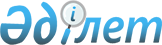 О проекте Указа Президента Республики Казахстан "Об Общенациональной концепции социального развития Республики Казахстан до 2030 года"Постановление Правительства Республики Казахстан от 31 декабря 2013 года № 1443      Правительство Республики Казахстан ПОСТАНОВЛЯЕТ:

      внести на рассмотрение Президента Республики Казахстан проект Указа Президента Республики Казахстан «Об Общенациональной концепции Республики Казахстан до 2030 года».      Премьер-Министр                            С. Ахметов Об Общенациональной концепции социального развития

Республики Казахстан до 2030 года      ПОСТАНОВЛЯЮ:

      1. Утвердить прилагаемую Общенациональную концепцию социального развития Республики Казахстан до 2030 года (далее - Концепция).

      2. Правительству Республики Казахстан, государственным органам, непосредственно подчиненным и подотчетным Президенту Республики Казахстан, центральным и местным исполнительным органам принять необходимые меры по реализации Концепции. 

      3. Контроль за исполнением настоящего Указа возложить на Администрацию Президента Республики Казахстан. 

      4. Настоящий Указ вводится в действие со дня подписания.       Президент

      Республики Казахстан                       Н. НазарбаевУТВЕРЖДЕНА    

Указом Президента

Республики Казахстан

от « » 2013 года № Общенациональная концепция социального развития

Республики Казахстан до 2030 года      Общенациональная концепция социального развития Республики Казахстан до 2030 года разработана во исполнение поручения Главы государства, данного в статье «Социальная модернизация Казахстана: 20 шагов к Обществу Всеобщего Труда» от 10 июля 2012 года.      1. Введение       За 20 лет независимости в Казахстане выстроена собственная эффективная модель социального развития, основанная на динамичном экономическом росте.

      Постоянно совершенствуются системы образования, здравоохранения, трудовых отношений и социальной защиты, стимулируется занятость, успешно развиваются сферы культуры, информации и спорта. Обеспечивается стабильный экономический рост и повышается благосостояние казахстанцев.

      Казахстан достиг Цели развития тысячелетия ООН до 2015 года по сокращению уровня бедности в два раза, обеспечению всеобщим начальным образованием, ликвидации гендерного неравенства в сфере начального и среднего образования.

      В 2012 году в рейтинге Индекса человеческого развития (из 186 стран и территорий) Казахстан занял 69 место, которое соответствует группе стран с высоким уровнем человеческого развития.

      Вместе с тем, в современном мире все государства сталкиваются с рядом глобальных трендов, которые необходимо учитывать при определении своего социального курса.

      В комплексе демографических вызовов отмечается тенденция старения населения. По данным ООН, количество человек в возрасте 60 лет и старше к 2050 году вырастет более чем в 2 раза и составит 22 % населения всего мира. Это может привести не только к качественным изменениям в структуре занятости населения и рынка труда, увеличению нагрузки на работающего человека, но и к замедлению экономического роста.

      Отмечается тенденция роста населения в странах с низким уровнем дохода и замедления роста населения в странах с высоким уровнем дохода, что в целом ведет к увеличению численности социально уязвимого населения. Это может служить одним из факторов, влияющих на миграционные потоки из менее развитых стран в более развитые.

      Одним из важнейших приоритетов в мире остается сокращение бедности населения. По данным ООН в 2012 году в мире зафиксировано 1,4 млрд. людей (20 %), живущих менее чем на 1,25 долл. США в день.

      Остается актуальным неравенство доходов населения. Увеличивается разрыв между уровнем дохода на душу населения в богатых и бедных странах. По данным ООН, за последние 15 лет доход на душу населения снизился более чем в 100 странах мира. 20 % мирового населения относятся к категории беднейших и пытаются выжить на 1 % мирового дохода. 

      Недостаток питьевой воды и обеспечение нормальных санитарных условий также является одной из важных мировых проблем. 1,1 млрд. человек не имеют возможности пользоваться чистой водой. К 2025 году 1,8 млрд. человек будут жить в странах и регионах, где ощущается абсолютный дефицит воды, а 2/3 населения мира, вероятно, будут жить в условиях ограниченного водоснабжения.

      Проблемы производства необходимых запасов продовольствия и их перераспределения увеличивают число голодающих. В мире около 1 млрд. человек испытывают хронический голод. Согласно расчетам ООН, чтобы обеспечить продовольствием все население к 2030 году, мировое производство продовольственной продукции должно вырасти вдвое. 

      В свете индустриально-инновационного развития большое значение придается технологическим вызовам времени. Усиление роли инноваций в социально-экономическом развитии способствует переходу от работы в традиционных отраслях промышленности к работе в сфере услуг и наукоемких отраслях, и, как следствие, сокращению количества рабочих мест, требующих средней квалификации.

      Последний мировой экономический кризис подтолкнул многие развитые страны к переосмыслению роли государства в реализации социальной политики. Сегодня ряд стран Европы и Азии, США ищут пути совершенствования своих «моделей социального развития».

      Экономическая система, основанная на модели потребления, пошатнулась после финансового кризиса. В государствах, строивших общество социального благоденствия, в настоящее время нарастает социальный кризис: сокращаются социальные выплаты, увеличивается пенсионный возраст, растет безработица.

      В условиях форсированного индустриально-инновационного развития страны и с учетом тенденций глобального развития социальная модель Казахстана также требует модернизации.

      В статье «Социальная модернизация Казахстана: 20 шагов к Обществу Всеобщего Труда» Президентом Республики Казахстан Назарбаевым Н.А. определена необходимость разработки Общенациональной концепции социального развития страны до 2030 года, которая обозначит новый этап социальной модернизации Казахстана.      Видение социального развития Республики Казахстан до 2030 года.

      Анализ текущей ситуации. Достижения и основные вызовы будущего.

      После обретения независимости Казахстан начал строительство социально-ориентированного государства.

      В становлении социальной модели страны можно выделить три основных этапа.

      Первый этап (1991 — 1998 годы) характеризовался огромным количеством декларированных социально-экономических гарантий, оставшихся в наследство от советского периода и в новых экономических условиях неподкрепленных стабильной бюджетной базой.

      После краха командно-административной системы страна оказалась в условиях масштабного экономического кризиса с инфляцией на уровне 3000 %, глубокого падения производства и быстрого роста безработицы.

      ВВП на душу населения в 1992 году составлял 168 долл. США, в 1993 году половина населения страны жила за чертой бедности. Количество безработного населения за период с 1991 по 1997 годы увеличилось практически в два раза.

      Законодательство, доставшееся в наследство от советского времени содержало гарантии, которые не имели под собой экономической основы. Например, были гарантированы бесплатные медицинские услуги, образование на всех уровнях, государством содержались организации детского досуга, был предусмотрен ряд натуральных льгот. Бюджет не выдерживал такой огромной нагрузки в условиях экономического спада и отсутствия поступлений в бюджет: задерживалась выплата зарплат, пенсий и социальных пособий.

      В кратчайшие сроки были проведены экономические реформы: либерализация цен, введение национальной валюты, приватизация, реформирование налоговой и банковской систем, институциональные реформы.

      Регламентирована обязательность бесплатного среднего образования. Высшее образование начало предоставляться на конкурсной основе. В сфере образования зарождался частный сектор, деятельность которого регулировалась государством. Начат процесс обновления содержания образования.

      В системе здравоохранения начались реформы по оптимизации инфраструктуры отрасли. Следствием этих преобразований стала приватизация фармацевтического сектора и стоматологических организаций.

      Введена новая пенсионная система, основанная на накопительном принципе. Каждый гражданин в течение жизни самостоятельно формирует свои пенсионные сбережения, которые определят размер его будущей пенсии. Дополнительно государство гарантирует всем базовую пенсионную выплату.

      Создание частного сектора в информационном пространстве позволило расширить доступ граждан к информации.

      В ходе второго этапа (1999 - 2008 годы) осуществлялась рационализация социально-экономических гарантий, распределение ответственности между государством, работодателем и работником.

      Осуществлены децентрализация управления и финансирования системы образования. Начато масштабное строительство организаций образования.

      Сформировалась двухуровневая бюджетная система здравоохранения. Предоставление медицинской помощи стало осуществляться на основе гарантированного объема бесплатной медицинской помощи. Впервые внедрена программа бесплатного и льготного лекарственного обеспечения для отдельных категорий граждан.

      Принята Концепция социальной защиты населения Республики Казахстан 2001 года, в которой было предусмотрено создание модели, соответствующей принципам развития рыночной экономики.

      С 2002 года предоставляется адресная социальная помощь людям, чьи доходы ниже черты бедности.

      В рамках второго этапа создана многоуровневая система социального обеспечения с распределением ответственности между государством, работодателем и работником. Эта система состоит из нескольких компонентов, за каждый из которых отвечает одна из участвующих сторон:

      1) государство - базовые социальные выплаты: базовая и солидарная пенсии, государственные пособия, единовременные государственные выплаты; 

      2) работодатель - социальные отчисления в систему социального страхования для осуществления социальных выплат при наступлении социального риска потери дохода, в связи с утратой трудоспособности, потери кормильца или работы, отпусками по беременности и родам, уходу за ребенком; 

      3) работник - обязательные пенсионные взносы в накопительные пенсионные фонды, для получения пенсионных выплат. 

      Значительно расширены поддержка женщин и обеспечение гендерного равенства. Семьям, имеющим детей, предоставлены пособия по рождению и уходу за детьми, и обеспечивается постепенное увеличение суммы этих пособий.

      На третьем, современном этапе (с 2009 года) повышается качество и доступность государственных услуг, создаются достойные социально- экономические условия за счет стабильной бюджетной основы, внедряются принципы обусловленной социальной помощи и развиваются активные формы занятости.

      Социальный блок начал наращивание своего потенциала путем внедрения принципа обусловленности предоставления социальной помощи.

      В 2012 году ВВП Казахстана увеличился по сравнению с 1991 годом в 1,9 раза. ВВП на душу населения превысил 12 тыс. долл. США, увеличившись по сравнению с 1991 годом в 72 раза.

      Численность населения, имеющего доходы ниже прожиточного минимума, в 2011 году по сравнению с 1998 годом уменьшилась в 10,2 раза.

      Среднемесячная заработная плата в 2012 году возросла в 10,4 раза по сравнению с 1998 годом.

      Улучшилось состояние здоровья граждан. После существенного снижения в 1995 году, на 6,6 лет увеличилась ожидаемая продолжительность жизни казахстанцев, составив в 2012 году 69,6 лет.

      За годы Независимости в 5 раз снизилась материнская смертность, достигнув в 2012 году показателя 13,5 на 100 тыс. родившихся живыми.

      В течение последних пяти лет (2008 - 2012 годы) удалось снизить младенческую смертность более чем на 30 %, до уровня 13,6 на 1000 родившихся живыми.

      В 2012 году среднемесячный размер назначенной пенсии увеличился в 16 раз по сравнению с 1995 годом. Среднемесячный размер назначенного государственного социального пособия увеличился в 5 раз по сравнению с 2000 годом. При этом в реальном измерении пенсии выросли в 2,8 раза, а социальные пособия - в 1,6 раза.

      Значительные успехи достигнуты в обеспечении занятости. В 2012 году уровень безработицы в Казахстане составил 5,3 %, что демонстрирует существенный прогресс по сравнению с 1999 годом (13,5 %). Фактически в настоящее время политика в сфере занятости удерживает уровень безработицы на естественном уровне.      1. Образование 

      Основные достижения

      Охват детей дошкольным воспитанием и обучением в рамках программы «Балапан» увеличился почти вдвое - с 36,2 % в 2009 году до 71,5 % в 2012 году. В системе дошкольного образования внедрен механизм государственно-частного партнерства.

      В системе среднего образования реализован проект «Строительство 100 школ». В соответствии с Посланием Главы государства 2011 года планируется строительство за счет республиканского 203 школ и местных бюджетов 215 школ. 

      В качестве образца «школы будущего» успешно функционируют и развиваются Назарбаев Интеллектуальные школы.

      Реализуется Национальный план действий по развитию функциональной грамотности на 2012 - 2016 годы, нацеленный на дальнейшее наращивание дополнительного образования и обеспечение целенаправленности, целостности и системности действий по развитию функциональной грамотности школьников как ключевого ориентира в повышении качества образования.

      Активно внедряется полиязычное образование. С 1 сентября 2013 года во всех первых классах введено изучение английского языка.

      Для повышения качества образовательных услуг, предоставляемых учащимся в малонаселенных пунктах, создаются ресурсные центры, обеспечивающие учебно-методическую поддержку малокомплектным школам.

      В целях повышения имиджа профессии и статуса педагога введена новая кембриджская модель повышения квалификации учителей.

      В системе технического и профессионального образования обучающимся предоставляются рабочие места для прохождения практики, выделяются стипендии от работодателей, проводятся стажировки преподавателей на производстве.

      Работодатели принимают непосредственное участие на всех ключевых участках - в Национальном и региональных советах, управлении организациями технического и профессионального образования, разработке профессиональных стандартов.

      На базе объединений работодателей созданы 3 центра подтверждения квалификации. Активно развивается дуальная система обучения, где уже задействовано более 2108 предприятий.

      В качестве системного оператора вовлечения работодателей в подготовку специалистов и внедрение мирового опыта сформирован Холдинг «Кәсіпқор», посредством которого апробируются и распространяются корпоративная форма управления с участием бизнеса, новые стандарты, международная аккредитация программ.

      Для расширения доступности высшего образования увеличивается количество грантов, создана Государственная образовательная накопительная система.

      Осуществляется оптимизация высших учебных заведений. Осуществлен переход на трехуровневое высшее образование (бакалавр-магистр-доктор PhD). Успешно развивается Назарбаев Университет.

      В сфере государственной молодежной политики реализуются Концепция государственной молодежной политики до 2020 года «Казахстан: путь в будущее» и План по ее реализации, утвержденные постановлением Правительства Республики Казахстан в 2013 году.

      Целью Концепции является формирование эффективной модели государственной молодежной политики, направленной на успешную социализацию молодых людей и раскрытие их потенциала.

      Реализация Концепции осуществляется поэтапно: первый этап - с 2013 года до 2015 года; второй этап - с 2015 года по 2020 года.

      Актуальные вопросы

      Охват детей дошкольным воспитанием и обучением требует дальнейшего расширения. Кроме того, международными организациями отмечается необходимость раннего развития детей от 1 до 3 лет путем включения их в систему дошкольного обучения и воспитания.

      Отмечается низкий уровень функциональной грамотности казахстанских школьников, то есть использования ими знаний, умений и навыков, приобретенных в школе, для решения широкого диапазона жизненных задач в различных сферах человеческой деятельности, а также в межличностном общении и социальных отношениях.

      В высшем, техническом и профессиональном образовании не обеспечено соответствие содержания обучения потребностям рынка, необходимо наладить связь работодателей и обучающих организаций на постоянной основе.      2. Здравоохранение 

      Основные достижения

      С 1994 года в 82 раза увеличилось финансирование системы здравоохранения, составив в 2012 году 739 млрд. тенге.

      Единая национальная система здравоохранения предоставила каждому гражданину право свободного выбора медицинской организации.

      Свыше 3 300 амбулаторных организаций охватывают все население страны первичной медико-санитарной помощью.

      За период с 2007 по 2012 годы в стране было построено около 100 государственных и частных больниц, 489 объектов амбулаторно-поликлинической помощи различного уровня.

      Создан медицинский кластер, в который входят шесть инновационных объектов здравоохранения. В городе Астане строится новый онкологический центр мирового уровня.

      Ускоренными темпами развивается транспортная медицина, обеспечивающая медицинскими услугами самые отдаленные районы страны.

      Национальная скрининговая программа, ежегодно обследуя более 3 млн. детей и более 2 млн. взрослых, позволяет выявлять и предотвращать заболевания на ранних стадиях.

      Введено бесплатное лекарственное обеспечение на амбулаторно-поликлиническом уровне. Более 3 млн. граждан имеют возможность бесплатно получить свыше 400 наименований лекарств для лечения 48 наиболее распространенных заболеваний, а также лекарственные средства для лечения редких и тяжелых заболеваний (гемофилия, рассеянный склероз, муковисцидоз, злокачественные новообразования и др.).

      Все население страны охвачено вакцинопрофилактикой. В 2012 году Всемирной организацией здравоохранения Казахстан признан страной, свободной от полиомиелита и малярии.

      Существенно улучшилось здоровье казахстанцев. В результате реализации Программы развития кардиологической и кардиохирургической помощи на 2007 - 2009 годы, в течение последних шести лет (2007 - 2012 годы) более чем на 40 % снизилась смертность граждан от болезней системы кровообращения. Заболеваемость туберкулезом в течение последних 10 лет снизилась вдвое.

      Каждому гражданину стала доступной бесплатная высокоспециализированная медицинская помощь. Только в 2012 году было выполнено около 21 000 кардиохирургических операций, около 60 операций по пересадке органов. Выполнена первая в стране операция по пересадке сердца. Проводятся уникальные органосохраняющие операции при онкологических заболеваниях. Стали обычными операции по эндопротезированию тазобедренных суставов.

      Внедрены новые формы управления и финансирования, ориентированные на развитие автономности медицинских организаций, конкуренции и постоянное повышение качества медицинских услуг.

      Актуальные вопросы

      Показатель ожидаемой продолжительности жизни в Казахстане по итогам 2012 года составил 69,9 лет, что на 4 года ниже, чем в странах с аналогичным уровнем дохода.

      Это связано с высоким уровнем смертности от сердечно-сосудистых заболеваний, дорожно-транспортных происшествий и онкологических заболеваний в трудоспособном возрасте. Остается высокой заболеваемость туберкулезом.

      Несмотря на значительные улучшения в области охраны здоровья матери и ребенка, показатели материнской и младенческой смертности в республике все еще выше, чем в Европейском регионе Всемирной организации здравоохранения (ВОЗ).

      Большинство вышеуказанных проблем можно решить на уровне первичной медико-санитарной помощи (ПМСП). Международный опыт показывает, что наибольший охват и эффективность ПМСП достигается, когда объем финансирования ПМСП составляет не менее 40 % от расходов на здравоохранение. Однако по итогам 2012 года Казахстан вкладывает в ПМСП только 17,5 % от средств гарантированного объема бесплатной медицинской помощи.

      Источники финансирования здравоохранения не диверсифицированы, государство несет основную финансовую нагрузку, вклад делового сообщества остается недостаточным, а финансовое участие граждан не стимулирует их ответственного отношения к собственному здоровью.      3. Социальная защита и рынок труда 

      Основные достижения

      За годы независимости были обеспечены значительные успехи в социально-трудовой сфере, которые позволили существенно повысить уровень жизни населения.

      В 1993 году расходы на социальное обеспечение и социальную помощь составляли 0,9 % от ВВП. В 2012 году объем расходов был увеличен до 4,1 % от ВВП.

      Установлен перечень гарантированных специальных социальных услуг и разработаны стандарты оказания специальных социальных услуг для основных уязвимых групп населения.

      Казахстан подписал Конвенцию о правах инвалидов, принятую Генеральной Ассамблеей ООН. Конвенция установила новые высокие стандарты защиты прав инвалидов.

      В 2007 году вступил в силу действующий Трудовой кодекс, который содержит широкие гарантии защиты прав работников, новые механизмы разрешения трудовых конфликтов, новые подходы к регулированию квалификации работников.

      Внедряются международные стандарты безопасности и охраны труда, снижается производственный травматизм.

      Реализуется Дорожная карта занятости 2020, в которой определены новые подходы к политике в сфере занятости. Государственная помощь безработным предоставляется только на принципах обусловленности. Безработный прилагает усилия для получения работы, а государство обеспечивает для него эти возможности.

      Актуальные вопросы

      Несмотря на существенные улучшения, квалификация рабочей силы является основным барьером для функционирования и роста предприятий.

      Неформальная занятость остается широко распространенным явлением. Неформальный сектор в Казахстане имеет крупные масштабы, около трети самостоятельно занятого населения в возрасте от 15 до 64 лет работают неформально.

      На начало 2013 года численность самостоятельно занятого населения в стране составляет 2,7 млн. человек или треть всего трудоспособного занятого населения. Из них, согласно статистическим данным, 9 % не окончили 11-летнее образование, а 52 % окончивших 11 классов средней школы не продолжили свое образование. В числе наемных работников эти цифры составляют 2 % и 25 % соответственно. 

      Среди населения, самостоятельно занятого в сельском хозяйстве, преобладают лица с более низким уровнем образования. В торговле занято 22 % самостоятельно занятых, и их уровень образования отстает от средних показателей среди наемных работников, но при этом подавляющее большинство занятых в этой сфере (58 %) получило либо среднее специальное, либо высшее образование.

      В целом в силу низкого уровня образования самостоятельно занятое население демонстрирует низкую производительность труда.

      Необходимо улучшение методов прогнозирования потребности в трудовых ресурсах для обеспечения сбалансированного спроса и предложения рабочей силы.

      Остается высокой доля безработицы среди молодых людей (треть зарегистрированного безработного населения) и женщин (долгосрочная безработица в два раза выше, чем среди мужчин).

      Недостаточная эффективность программ активации бедного населения приводит к социальной апатии и иждивенчеству.

      В свою очередь обеспечение большей эффективности социальной помощи требует консолидации программ и источников социальной помощи, что позволит улучшить координацию предоставления социальной помощи.

      В сфере трудовых отношений наиболее важным вопросом является высокий производственный травматизм.      4. Информационное пространство, культура и спорт 

      Основные достижения

      В результате качественных преобразований за годы независимости значительно расширилось право граждан на свободный доступ к информации. Если до 1990 года в Казахстане издавалось всего 10 республиканских государственных печатных изданий и выходили в эфир 21 теле- и радиоканал, то в 2012 году в стране действуют 2783 средств массовой информации, из них 84 % частных. 

      В 2012 году Министерством проведена работа по обновлению дизайна газет «Казахстанская правда» и «Егемен Қазақстан». Перед государственными изданиями ТОО «Қазақ газеттері» и «Жас өркен» поставлена задача по увеличению тиражей не менее чем на 10 — 15 %.

      В начале 2011 года осуществлен запуск национальной цифровой спутниковой сети.

      Введен в эксплуатацию современный Аппаратно-студийный комплекс «Қазмедиа отралығы» в городе Астана, который стал главной технологической площадкой для государственных вещательных компаний.

      В 2011 году операторами сотовой связи введены в эксплуатацию сети третьего поколения (стандарт 3G) в городах Астана, Алматы и всех областных центрах страны. С 2012 года началась реализация проекта по строительству сетей четвертого поколения (стандарт 4G).

      За период с 2007 года по 2011 год увеличилось число абонентов сотовой связи в 2 раза, абонентов Интернета - в 3 раза. Пользователями сети Интернет являются 55,3 % населения страны, 18,5 % населения пользуются Интернетом в целях образования.

      Посредством инфраструктуры «электронного правительства» успешно решаются задачи предоставления информации и услуг гражданам, бизнесу и государственным органам. Всего государственными органами предоставляются 236 интерактивных и транзакционных услуг. Порталом «электронного правительства» ежедневно пользуются свыше 25 ООО граждан.

      За период с 2007 года по 2011 год электронная коммерция выросла с 257 до 1519 респондентов.

      За последние десять лет значительно преобразована культурная инфраструктура: на 22 % увеличилось количество театров, на 21 % увеличилось число библиотек, практически вдвое стало больше музеев, кинотеатров и клубов.

      По инициативе Главы государства с 2004 года реализуется Национальный стратегический проект «Мөдени мұра». В его рамках проведено более 40 археологических и более 30 научно-прикладных исследований, обогативших науку тысячами артефактов, дающих представление о национальной истории и культуре.

      В рамках уникальных проектов «Қазақгың дөстүрлі мың күйі», «Қазақтың дәстүрлі мың әні» и «Батырлар жыры» систематизированы лучшие образцы народного творчества.

      На отечественной киностудии АО «Казахфильм» обеспечена полная современная технологическая цепочка производства художественных, документальных и анимационных фильмов.

      Динамично развивается Казахстанская национальная электронная библиотека, призванная стать основным интеллектуальным ресурсом нации, фонд которой включает более 5 тыс. электронных копий книг, авторефератов и диссертаций, 18 тыс. библиографических записей.

      Число граждан, занимающихся физической культурой и спортом, увеличилось с 15 % в 2007 году до 21,6 % в 2012 году.

      Количество спортивных сооружений по республике превышает 32 тыс. единиц, 64 % из которых приходится на сельскую местность.

      Актуальные вопросы

      В настоящее время финансирование информационной сферы, а также сфер культуры и спорта не соответствует передовым международным стандартам.

      Так, бюджетные расходы на развитие культуры в Казахстане составляют 1 % от ВВП, тогда как в западных странах этот показатель равен от 0,6 % до 0,8 %. 

      Низкий уровень компьютерной грамотности по профильным направлениям работников не позволяет эффективно использовать внедряемые информационно-коммуникационные технологии, и соответственно, повышать качество предоставляемых ими услуг и выполняемых функций.

      Необходимо дальнейшее расширение покрытия сетью Интернет.

      Казахстан значительно отстает от индустриальных стран мира в развитии электронной коммерции.

      Одной из проблем является недостаточные тарифы финансирования в рамках государственного заказа для СМИ.

      Остается актуальным вопрос доступа к услугам организаций культуры, обусловленный диспропорциями в развитии сети культурных учреждений в регионах.

      Внимания требуют вопросы повышения социальной поддержки работников отрасли и престижа профессии.

      В сфере спорта основное внимание сосредоточено на совершенствовании профессиональных, а не на массовых видах спорта.

      Существуют различия в уровне доступности и в качестве спортивных услуг сельских и городских территорий. Недостаточно количество спортивных сооружений, особенно в сельской местности. Имеются проблемы в организации физкультурно-оздоровительной работы в организациях и по месту жительства населения.

      Недостаточное внимание уделяется интеграции социально-уязвимых слоев населения в массовый спорт и физическую культуру.      5. Жилищно-коммунальное хозяйство 

      Основные достижения

      В последние десятилетия строительство жилья является одной из наиболее важных задач общенационального характера. Жилищный фонд на 2012 год составил 303,4 млн. кв. метров, что на 62,4 млн. больше, чем в 2001 году. 

      Обеспеченность населения жильем в Казахстане увеличилась с 2002 года по 2012 год на 27,7 % и составила 22,1 кв. м на одного человека. Объем общей площади ежегодно вводимого жилья вырос с 2003 года по 2012 год более чем в 3 раза и составил свыше 6 700 тыс.кв.м.

      За 2012 года в республике построено 3 142,1 км инженерно-коммуникационных сетей. В том числе, протяженность введенных электрических сетей составила 1 532,4 км, газовых - 424,4 км, тепловых - 77,9 км, водопроводных и канализационных - 940,4 км.

      Ужесточено действующее законодательство, регламентирующее долевое строительство. Установлены гарантии защиты прав и законных интересов сторон, заключающих договора о долевом участии в жилищном строительстве.

      Приняты меры, направленные на стимулирование строительства жилья для среднего класса и социально защищаемых слоев населения: строительство коммунального жилья и доступного жилья за счет государственных средств для определенных категорий граждан (молодые семьи, имеющие детей, работники государственных органов и учреждений, работники государственных предприятий социальной сферы).

      Введена схема строительства и реализации жилья с участием АО «Жилстройсбербанк Казахстана», основанная на принципе равноправного партнерства граждан, банка, государства и строительных компаний. Банк реализует различные программы для широких слоев населения.

      Законодательно приняты нормы регулирования рынка арендного жилья, созданы условия для его развития. Определены условия найма арендных домов в республике, а также механизм аренды жилья местными исполнительными органами.

      Актуальные вопросы

      Для основной массы экономически активного населения, в том числе для молодых семей, доступность жилья остается на низком уровне.

      Необходимо дальнейшее увеличение объемов финансирования строительства арендного жилья для граждан, состоящих на учете нуждающихся в жилище в местных исполнительных органах.

      В существующем жилищном фонде 32 % жилья, относящегося к многоквартирным жилым домам, требует проведения отдельных видов ремонта, а 2 % относится к категории аварийного жилья, непригодного для дальнейшей эксплуатации.

      В Казахстане необходимо развитие эффективного рынка строительной индустрии, что является важным фактором повышения доступности жилья для широких слоев населения.      2. Цели, задачи, период реализации и ожидаемые результаты от реализации Концепции. 

      Целью Концепции является создание условий для повышения качества и конкурентоспособности человеческого капитала, а также достижение высокого стандарта качества жизни для всех казахстанцев.

      Каждый человек в Казахстане станет видеть ясные социальные перспективы для роста и развития, основанные на стремлении к самореализации. Каждый родитель будет уверен, что его ребенок проживет достойную и продуктивную жизнь, сможет реализовать свой потенциал и сам стать родителем. Пожилой возраст будет восприниматься не как старость, а как «вторая» зрелость и время новых возможностей.

      Неотъемлемыми компонентами национального характера казахстанцев будут патриотизм, духовное развитие, многоязычие, привычка быть здоровым, нести ответственность за свою судьбу, иметь стремление к получению новых знаний и опыта, самореализации и созданию новых ценностей через труд, инновационное мышление, уважение и защита собственности, дружелюбие к людям и природе.

      Для достижения цели по формированию справедливого общества необходимо решение следующих задач.

      1) Построение эффективной модели социально-трудовых отношений, основанной на продуктивной занятости, безопасных рабочих местах. 

      2) Создание инновационной и финансово-устойчивой системы здравоохранения, предоставляющей медицинские услуги высокого качества гражданам. 

      3) Формирование конкурентоспособной и доступной системы образования, предоставляющей гражданам квалификаций, востребованных на рынке труда, возможность обучения в течение всей жизни. 

      4) Развитие адресной и комплексной системы социальной защиты, основанной на инклюзивном экономическом росте. 

      5) Расширение информационного, культурного и спортивного пространства, предоставляющего возможности для духовного и физического развития казахстанцев.       Периоды реализации.

      На первом этапе (2014 - 2016 годы) планируется заложить правовые основы для социальной модернизации и обеспечить реализацию первоочередных мер реформирования социальной сферы, которые будут предусмотрены в Общенациональном плане социальной модернизации на период до 2016 года.

      На втором этапе (2016 - 2030 годы) планируется реализация долгосрочных задач и мероприятий социальной модернизации.

      Реализация стратегии социальной модернизации позволит достичь следующих основных результатов.

      К 2030 году Казахстан войдет в число стран с высоким уровнем дохода.

      Казахстан будет восприниматься внутри страны и за ее пределами как стабильное, комфортное и благополучное государство, а казахстанское гражданство будет цениться в мире.

      Ожидаемая продолжительность жизни при рождении к 2030 году составит более 78 лет.

      Показатель материнской смертности, составивший по итогам 2012 года 13,5 на 100 000 родившихся живыми, к 2030 году снизится в 1,5 раза. Уровень младенческой смертности (2012 год - 13,6 на 1 000 родившихся живыми) снизится вдвое и станет соответствовать уровню стран ОЭСР. 

      К 2030 году будет обеспечена полная доступность минимального государственного социального стандарта по всем его компонентам. В результате доля населения с доходами ниже прожиточного минимума не превысит 5 % всего населения. При этом к 2020 году уровень черты бедности повысится до уровня прожиточного минимума.

      К 2020 году доля молодых людей в возрасте от 16 до 29 лет в составе безработного населения сократится вдвое.

      Существенно улучшится здоровье населения. К 2020 году заболеваемость туберкулезом в Казахстане снизится как минимум на 20 % (2012 год - 81,7 на 100 000 населения), а к 2030 году новые случаи заболевания туберкулезом будут сокращены до минимума. Производственный травматизм и количество случаев профессиональных заболеваний существенно сократятся и приблизятся к уровню развитых стран мира.

      До 2016 года будет усовершенствована Национальная скрининговая программа.

      Доля лиц, занимающихся физической культурой регулярно, к 2030 году составит не менее 40 %.

      Система образования выйдет на новый уровень эффективности. Охват детей от 3 до 6 лет дошкольным воспитанием и обучением к 2020 году составит 100 %. Запланировано поэтапно обеспечить охват детей от 1 до 3 лет.

      К 2030 году доля детей, включенных в инклюзивное образование, от общего количества детей с ограниченными возможностями, которые могут учиться вне специальных учебных заведений, достигнет 70 %.

      Казахстан войдет в 30 стран с наилучшими показателями по международной программе по оценке образовательных достижений учащихся (PISA) к 2030 году.

      Казахстанцы будут чувствовать себя уверенно в мировом информационном и культурном пространстве. К 2025 году будет достигнуто 100 % покрытие сетью Интернет населения страны, 90 % населения овладеет компьютерной грамотностью.

      К 2030 году доля государственных услуг, предоставляемых в электронном формате, составит 90 %.

      Уровень удовлетворенности населения качеством услуг в сфере культуры составит 70 % к 2030 году.

      С учетом применения механизмов государственной поддержки с 2013 года в стране будет ежегодно вводиться не менее 6 млн.кв. м. общей площади нового жилья.

      Высокий уровень развития человеческого капитала казахстанцев станет основой национальной идентичности и национальной идеи. Нация здоровых, образованных и благополучных людей будет определять понятие «казахстанцы». Средний класс станет самой многочисленной социальной группой, станет выступать основой экономического роста страны.      2. Основные принципы и подходы социального развития Республики Казахстан до 2030 года

      Зарубежные социальные модели

      Международными экспертами выделяются три основные социальные модели: скандинавская, континентальная и англосаксонская.                  Таблица 1. Сравнение моделей социального развития      В странах со скандинавской моделью (Швеция, Норвегия, Дания, Австрия, Бельгия, Нидерланды) функционирует система щедрых всеобщих и равно распределяемых благ, не зависящих от уровня индивидуальных взносов.

      Социальные гарантии государства универсальны. Государство несет основную ответственность за социальное благополучие своих граждан, является основным производителем социальных услуг и берет на себя значительную часть расходов на социальные нужды.

      В странах данной модели социальные гарантии предоставляются человеку с рождения и на протяжении всей жизни. Действует политика «полной занятости».

      Дошкольное, среднее и высшее образование являются бесплатными. Также являются бесплатными программы переквалификации и ряд других образовательных программ. Таким образом, разнообразие форм обучения взрослого населения дает возможность непрерывного образования на протяжении всей жизни.

      Большая часть медицинских услуг и лекарственное обеспечение также предоставляется за счет полного финансирования государства.

      Действует система полного социального обеспечения населения в случае утраты трудоспособности по инвалидности и старости, утери работы, кормильца, для детей-сирот и детей с ограниченными возможностями.

      Преимущество данной модели заключается в том, что она создает максимальные условия для качественного развития человеческого капитала.

      Так, сравнительный анализ показывает высокий уровень указанных стран в мировых рейтингах конкурентоспособности.

      Вместе с тем, страны, использующие данную модель, имеют ряд важных особенностей.

      Во-первых, для стран данной модели характерна сравнительно низкая численность населения, которая в среднем составляет 5-7 млн. чел., а в наиболее крупных странах достигает 10 млн. чел.

      Во-вторых, для данных государств характерен высокий уровень доходов на душу населения по паритету покупательской способности, который в среднем составляет 40 тыс. долл. США.

      В-третьих, высокая доля расходов государства обеспечивается во многом за счет высокой налоговой нагрузки на население и корпоративный сектор. Так, введена система пропорционального налогообложения с процентной ставкой индивидуального подоходного налога до 59 %.

      Доходы государственного бюджета в этих странах составляют 50-52 % от ВВП, государственные социальные расходы - 40-44 % от ВВП, в том числе на социальную защиту - 25-27 % от ВВП, на образование - 7-8 % от ВВП, на здравоохранение - 8-9 % от ВВП.

      В континентальной модели (Италия, Франция, Германия, Швейцария, Финляндия) социальные выплаты зависят главным образом от предыдущих взносов и статуса.

      Государство всеобщего благосостояния характеризуется как плательщик компенсаций, в первую очередь, и работодатель, в последнюю очередь.

      Наряду с высокими социальными расходами отмечается недостаточное использование уравнительных инструментов в социальной политике.

      Для этой модели характерно функционирование системы обязательного и добровольного социального страхования.

      Дошкольное образование данной модели является смешанным. Среднее и высшее образование является бесплатным.

      Медицинские услуги предоставляются на платной основе, в ряде стран государством гарантируется определенный объем бесплатных медицинских услуг и лекарственного обеспечения.

      В среднем доходы государственного бюджета составляют 42-45 % от ВВП, государственные социальные расходы - 38-39 % от ВВП, в том числе на социальную защиту - в среднем 25 % от ВВП, на образование - 5-6 % от ВВП, на здравоохранение - в среднем 8 % от ВВП.

      Англосаксонская модель (Австралия, Канада, Новая Зеландия, США, Великобритания) характеризуется сильной индивидуалистической самообеспеченностью и рыночной дифференциацией благосостояния.

      Государство принимает минимальное участие в предоставлении социальных гарантий, но выполняет контролирующую, координирующую и выравнивающую функции, стимулирует создание и развитие негосударственного социального страхования и социальной поддержки. Бизнес играет основную роль в предоставлении социальных благ. Финансовой основой социального обеспечения являются частные сбережения и частное страхование. Значительная часть ответственности возлагается на самих граждан. В социальной политике данной модели отсутствуют уравнительные инструменты.

      В странах этой модели в среднем доходы государственного бюджета составляют 35-37 % от ВВП, государственные социальные расходы - 32-35 % от ВВП, в том числе на социальную защиту - в среднем 20 % от ВВП, на образование - 5,5 % от ВВП, на здравоохранение - от 6 % в Австралии до 9,5 % от ВВП в США.

      При сравнении финансовых показателей зарубежных социальных моделей необходимо отметить, что в Казахстане доходы государственного бюджета (без учета поступлений в Национальный фонд) практически в два раза ниже, чем в любой из рассмотренных стран - порядка 20 % от ВВП (с учетом поступлений в Национальный фонд - 28 % от ВВП). Это связано, прежде всего, с низкой налоговой нагрузкой на бизнес и граждан: индивидуальный подоходный налог составляет 10 %, корпоративный подоходный налог - 20 %.

      По итогам 2012 года социальные расходы из бюджета составили 10,5 % от ВВП, в том числе расходы на социальную защиту - 4,1 % от ВВП, на образование — 4 % от ВВП, на здравоохранение — 2,4 % от ВВП. Таким образом, расходы государственного бюджета республики в целом на социальную сферу в 3,5-4,5 раза ниже, чем в вышеперечисленных странах. При этом расходы на социальную защиту в странах с англосаксонской моделью, характеризующейся самым низким уровнем социальных расходов из трех моделей, превышают расходы в Казахстане практически в пять раз. Расходы на образование в республике в два раза, а на здравоохранение - в 3,5 раза ниже, чем в странах со скандинавской моделью.       Модель социального развития в Казахстане

      Анализ зарубежных моделей показывает, что казахстанская социальная модель развивается по основным принципам, характерным континентальной модели, но с учетом определенных национальных особенностей.

      Так, в действующей социальной модели эффективно функционирует национальная схема социального партнерства, основанная на распределении ответственности между государством, работодателями и гражданами. В сфере социальной защиты работодатели обеспечивают социальное страхование работников. В сфере пенсионного обеспечения ответственность возложена, прежде всего, на граждан через механизм накопительных пенсионных счетов. Дошкольное и среднее образование обеспечиваются государством, а работодатели играют значимую роль в системе профессионально-технического и высшего образования через участие в разработке профессиональных стандартов, сертификации работников и обеспечении производственной стажировки.

      Дальнейшее развитие казахстанской социальной модели обеспечит повышение качества жизни граждан на основе производительной занятости и инклюзивного экономического роста через всеобщее равенство возможностей и четкое распределение ответственности между государством, работодателем и гражданином.

      Основой справедливого казахстанского общества станет широкий средний класс. Для граждан будут создаваться соответствующие социально- экономические условия для их самореализации, основанной на их личных стремлениях и меритократии. При этом ни один гражданин не останется без социальной защиты со стороны государства в случае ошибочного жизненного выбора.

      Стержневой принцип солидарной ответственности государства, работодателя и гражданина за создание справедливого общества получит новое развитие в казахстанской социальной модели через расширение обязательного и добровольного страхования.

      Казахстанская модель социального развития будет развиваться на следующих принципах:

      1) равные возможности для всех граждан страны; 

      2) установление минимальных социальных стандартов; 

      3) адресность или дифференцированный подход к оказанию социальной помощи; 

      4) солидарная ответственность государства, работодателей и граждан; 

      5) экономический рост как основа эффективной социальной политики. 

      Равные возможности для всех граждан страны

      Общество должно создавать условия всем гражданам для реализации их личного потенциала через расширение доступа к социальным благам (качественной медицине, чистой воде, образованию, в том числе в течение всей жизни для получения необходимых жизненных и профессиональных навыков).

      Независимо от социального статуса, пола, этнической принадлежности, места рождения граждане должны иметь равные шансы для получения социальных благ на всех этапах их жизненного цикла.

      Установление минимальных социальных стандартов

      Гражданам на каждом этапе их жизни будет гарантироваться минимально необходимый уровень предоставления социальных услуг - минимальные социальные стандарты, которые закладывают равные стартовые возможности для самореализации человека.

      Адресность или дифференцированный подход к оказанию социальной помощи

      В сочетании с предоставлением для граждан страны равных возможностей и минимальных социальных стандартов должен использоваться дифференцированный подход к определенным группам населения в предоставлении социальной помощи.

      Он предполагает учет степени экономической дееспособности человека при определении формы или размера помощи. Для трудоспособных граждан необходимо гарантировать равные возможности для труда, а для инвалидов - возможности для самореализации. В целом государство должно оказывать помощь только тем гражданам, кто оказался в трудной жизненной ситуации. При этом поддержка должна быть ориентирована, прежде всего, на активное вовлечение граждан в полноценную социальную и экономическую жизнь.

      Дифференцированный подход должен исключать социальное иждивенчество.

      Солидарная ответственность государства, делового сообщества и граждан

      Этот принцип подразумевает развитие социального партнерства, когда каждая сторона - государство, работодатели и граждане - несет определенные обязательства и ответственность по достижению лучшего качества жизни и обеспечению всего объема социально-экономических возможностей.

      Если государство будет оказывать поддержку человеку, который оказался в трудной жизненной ситуации, но сам человек не станет прилагать усилий для того, чтобы улучшить свое положение, то государственная помощь может быть приостановлена.

      Солидарная ответственность социальных партнеров складывается из обязательств каждой из сторон:

      1) минимальные социальные стандарты; 

      2) социальная ответственность бизнеса; 

      3) индивидуальная ответственность (граждане), включающая приверженность определенному образу жизни и активное участие в финансировании минимальных социальных стандартов. 

      Экономический рост как основа эффективной социальной политики

      Действенность социальной модели напрямую зависит от экономического потенциала страны. Эта взаимосвязь выражается в двух измерениях:

      1) экономический рост закладывает основу для повышения благосостояния граждан через их занятость. Рынок обеспечивает создание новых рабочих мест, а значит и формирует доходы граждан. Уровень (перечень, объем) социально-экономических гарантий напрямую зависит от роста экономики и возможностей бюджета. Сильная экономика формирует стабильную налоговую базу и тем самым обеспечивает устойчивость социальной модели государства; 

      2) развитие человеческого капитала, основанное на благосостоянии граждан, выступает фактором экономического роста.  Высококвалифицированная здоровая рабочая сила генерирует инновации, обеспечивает высокопроизводительный труд и рост прибыли.      3. Основные социально-экономические условия развития человеческого капитала 

      В целях формирования справедливого общества, создающего возможности для максимальной самореализации каждого гражданина, модель социального развития Казахстана будет направлена на обеспечение социально- экономических условий на каждом этапе жизненного цикла:

      1) обеспечение равенства стартовых условий в детском возрасте; 

      2) создание среды равных возможностей для трудоспособных граждан; 

      3) обеспечение достойной жизни для граждан пожилого возраста. 

      Данный подход обеспечивает всеобщий охват социальными программами и последовательность социального развития. Каждый человек на. протяжении своего жизненного пути сталкивается с «возрастными» ограничениями и возможностями. Успешное завершение человеком каждого жизненного этапа формирует основу для дальнейшего стабильного роста. Такой «накопительный» эффект достижим при последовательной и сбалансированной реализации социальной политики при участии всех общественных институтов.      Детский возраст

      На этапе детского возраста создаются условия для раннего развития детей, что станет залогом их полноценного физического, умственного и духовного развития. Темпы, заданные в рамках раннего развития, будут сохранены и преумножены на этапе школьного возраста.

      Сохранение и укрепление здоровья беременных и кормящих женщин. Бесплатная медицинская помощь, рациональное питание и защита доходов родителей через систему социального страхования станут залогом рождения здорового ребенка.

      Здоровье и раннее когнитивное развитие детей. Бесплатная медицинская помощь, включая вакцинацию, патронажную помощь, регулярные профилактические осмотры, здоровое питание для детей позволят предупредить возможный урон здоровью ребенка, снизить детскую смертность и инвалидность.

      Защита доходов родителей. Раннее когнитивное развитие ребенка в первые месяцы и годы жизни будет обеспечиваться защитой доходов матери через системы государственных пособий и социального страхования.

      Дошкольное образование. Равный доступ и полный охват детей дошкольным образованием в различных формах заложит основу для обучения в течение всей жизни, сформирует мотивацию к обучению и базовые когнитивные и социальные навыки. В дошкольных организациях вне зависимости от их формы и источника финансирования будет обеспечен сопоставимый уровень качества программ обучения.

      Профилактика и реабилитация детской инвалидности. Государственная коррекционная поддержка детей, имевших объективные препятствия к раннему развитию, позволит компенсировать таким детям утраченные возможности и открыть новые перспективы или адаптировать их к изменившимся условиям.

      Бесплатное всеобщее среднее образование. Школа станет трамплином для профессионального успеха в дальнейшей жизни через высокий уровень функциональной грамотности. Социальный опыт, предоставленный школой, позволит детям сделать осознанный выбор и стать продуктивными членами общества.

      Равные возможности и инклюзивный доступ к спортивным и культурным мероприятиям. Физическое развитие детей через равный доступ к занятию физической культурой и спортом станет условием формирования здоровья населения.      Трудоспособный возраст

      Приоритетом развития человеческого капитала на данном этапе жизненного цикла является формирование, активное использование и совершенствование профессиональных навыков человека на основе потенциала, заложенного в детском возрасте.

      Доступ к профессиональному образованию. Социально-экономический статус человека не повлияет на его возможности получения профессионального образования, доступ к которому будет обеспечен государством через систему разнообразных инструментов. Система выравнивания доступа к профессиональному образованию станет носить адресный и обусловленный характер.

      Мобильность квалификаций. Профессиональный рост и эффективная занятость человека будут определяться только уровнем и качеством его профессиональных навыков вне зависимости от формы их получения. Профессиональный опыт, приобретенный в процессе ранней трудовой деятельности, будет конвертирован в профессиональные навыки и статус. Это станет возможные посредством получения формального, и дополнительного образования в течение всей жизни, в том числе на рабочем месте, и признания его в рамках Национальной системы квалификаций.

      Безопасность рабочих мест. Все рабочие места в рамках любых форм занятости будут образовывать собой национальную безопасную рабочую среду, предоставляющую здоровые условия труда и стимулирующую продуктивную деятельность.

      Доступ к медицинской помощи. Уровень здоровья человека, его социально-экономический статус не будут выступать барьером для получения всеобъемлющей и качественной медицинской помощи, предоставляемой за счет различных финансовых источников.

      Свобода предпринимательской инициативы. Любой гражданин получит равный доступ к национальной инфраструктуре развития предпринимательства, которая является инструментом аккумуляции инновационных идей, формирования бизнес-среды и новых рабочих мест.

      Доступная продуктивная занятость. Желание работать защитит человека от рисков ситуативной или структурной безработицы, неэффективной занятости и низкой производительности труда через многообразие форм занятости, построение сбалансированной лестницы квалификаций, программы активации занятости, социальное страхование на случай потери работы, стимулирование предпринимательства.

      Доступ к информации и культурным ценностям. Удовлетворение потребности в информации и культурном развитии будет рассматриваться как вопрос свободного выбора человека на основе его взглядов и предпочтений с учетом уровня технологического развития.

      Доступ к физической культуре. Каждый человек будет иметь возможность воспользоваться преимуществами инфраструктуры физической культуры и спорта в соответствии со своими потребностями. Будет усовершенствована система подготовки, переподготовки и повышения квалификации кадров, а также статистического учета отрасли спорта и физической культуры.      Пенсионный возраст

      Гражданам пожилого возраста будут предоставлены новые возможности для самореализации.

      При этом каждый пожилой человек, с одной стороны, будет уверен в надежности своих жизненных достижений, а, с другой стороны, будет защищен от такого снижения доходов, которое может привести к бедности.

      Защита доходов. Пенсионная система станет залогом сохранения социально-экономического статуса, приобретенного в процессе трудовой деятельности, при выходе на пенсию. Каждый человек вне зависимости от своих жизненных достижений получит возможность ведения достойного образа жизни за счет пенсионных накоплений.

      Доступная медицинская помощь. Всем гражданам пожилого возраста будет гарантирован доступ к медицинской помощи, включая долгосрочный уход, который позволит сгладить возрастные ограничения и бремя хронических болезней, а также повысить качество жизни.

      Активное долголетие. Лица любого возраста будут иметь возможность участвовать в социально-экономической жизни общества. Самореализация пожилых людей позволит сохранить и использовать накопленный ими бесценный жизненный и профессиональный опыт, повысить уровень их жизни.

      Безбарьерная среда обитания. Пожилых людей будет окружать безопасная и удобная среда, позволяющая им пользоваться всеми социальными возможностями наряду с людьми младшего возраста, включая транспортную, культурную и иную инфраструктуру.      Распределение ответственности социальных партнеров

      Обеспечение основных социально-экономических условий осуществляется социальными партнерами солидарно в сферах социальной политики с учетом следующей схемы распределения их ответственности.      Образование

      Государство предоставляет бесплатное среднее образование, участвует в финансировании дошкольного образования, обеспечивает государственный заказ на уровне профессионально-технического и высшего образования, а также развивает государственную образовательную накопительную систему.

      Работодатели участвуют в развитии инфраструктуры образования через механизм государственно-частного партнерства, участвуют в формировании частного заказа в профессиональном образовании, обеспечивают производственные стажировки, участвуют в управлении организациями образования через наблюдательные советы и разработке профессиональных стандартов, а также сертификации квалификации работников.

      Граждане несут ответственность за развитие своих профессиональных квалификаций, в том числе за счет личных сбережений, и создание условий для обучения своих детей.      Здравоохранение

      Государство обеспечивает предоставление гарантированного объема бесплатной медицинской помощи и санитарно-эпидемиологическое благополучие населения.

      Работодатели будут осуществлять социальное медицинское страхование работников, участвуют в создании и развитии инфраструктуры здравоохранения через механизм государственно-частного партнерства.

      Граждане ведут здоровый образ жизни, участвуют в социальном и добровольном медицинском страховании, а также в программах управления заболеваниями.      Социально-трудовые отношения

      Государство стимулирует создание рабочих мест в рамках индустриально-инновационных проектов, и развитие среды, благоприятной для предпринимательства.

      Работодатели создают безопасные рабочие места, осуществляют социальное страхование работников от рисков потери дохода, участвуют в пенсионном обеспечении работников.

      Граждане не приемлют иждивенчество, производительно трудятся, соблюдают технику безопасности на рабочем месте, осуществляют пенсионные накопления.      Социальная защита

      Государство финансирует систему социального обеспечения и социальной помощи, в том числе обусловленной, участвует в создании благоприятной жизненной среды и возможностей для трудоустройства социально уязвимых граждан.

      Работодатели участвуют в создании социальных рабочих мест, в развитии инфраструктуры оказания социальных услуг через механизм государственно-частного партнерства, реализуют свою социальную ответственность через программы благотворительности.

      Граждане осуществляют заботу о своих детях, родителях и родственниках, нуждающихся в помощи, активно участвуют в общественной деятельности по поддержке социально уязвимых граждан.      Культура, информация и спорт

      Государство способствует возрождению, сохранению, развитию и распространению культуры казахстанского народа, обеспечивает возможности для свободного доступа к культурным ценностям, создает условия для развития информационной и цифровой инфраструктуры. Обеспечивает возможности для доступа граждан к инфраструктуре массового спорта.

      Работодатели обеспечивают поддержку здоровья работников, создавая необходимые условия для занятий ими физической культурой и спортом, поддерживают развитие культуры через меценатство.

      Граждане стремятся к культурному обогащению, занятиям физической культурой и спортом, повышают уровень своей компьютерной грамотности.      Жилищно-коммунальное хозяйство

      Государство оказывает поддержку для повышения доступности жилья широким слоям населения, в том числе молодым семьям, имеющим детей, участвует в развитии инженерно-коммуникационной инфраструктуры районов, в которых ведется жилищное строительство.

      Работодатели участвуют в развитии жилищного строительства через механизм государственно-частного партнерства.

      Граждане финансируют строительство жилья, используя, в том числе механизм жилищных строительных сбережений, несут ответственность за содержание и эксплуатацию жилищного фонда, принимают участие в системах управления жилищным фондом.      4. Минимальные социальные стандарты 

      Основные социально-экономические условия обеспечиваются за счет установления минимальных социальных стандартов, которые заложат равные стартовые возможности для самореализации человека.

      Минимальные социальные стандарты — минимальный объем социальных услуг и денежных выплат, обеспечивающий реализацию установленных в Конституции Республики Казахстан и других законодательных актах Республики Казахстан социальных гарантий и прав граждан.

      Социальные услуги - это форма реализации физическими и юридическими лицами определенных прав и гарантий, предусмотренных законодательными актами Республики Казахстан.

      Провайдеры социальных услуг могут быть как государственными учреждениями, так и частными, в том числе общественными организациями.

      Минимальные социальные стандарты регулируются на основе норм и нормативов, разрабатываются уполномоченными органами исходя из стабильного экономического роста.

      В системе образования и здравоохранения будет рассмотрен вопрос внедрения подушевого финансирования. Это будет способствовать повышению эффективности выделяемых на эти сферы бюджетных средств и повышению доступности для населения услуг качественного образования и здравоохранения.

      В системе здравоохранения планируется рассмотреть вопрос внедрения подушевого финансирования первичного звена здравоохранения, а также будет проработан единый подход в формировании подушевого норматива первичной медико-санитарной помощи, что будет способствовать развитию государственно-частного партнерства в здравоохранении.

      В системе социальной защиты населения планируется рассмотрение внедрения подушевого финансирования в системе оказания специальных социальных услуг для обеспечения единых стандартов обслуживания и повышение качества услуг.      3. Стратегия социальной модернизации Казахстана

      1. Основные направления развития социальной сферы. Компоненты казахстанского стандарта качества жизни 

      Стратегия социальной модернизации представляет собой практическую реализацию принципов социальной модели и определяет основные контуры развития образования, здравоохранения, сфер труда и занятости, социальной защиты, информации, культуры и спорта.

      Долгосрочные направления развития указанных сфер определены в государственных программах развития образования Республики Казахстан на 2011 - 2020 годы, здравоохранения Республики Казахстан «Саламатты Қазақстан» на 2011 - 2015 годы, «Информационный Казахстан-2020», в - Дорожной карте занятости 2020.

      Действия, направленные на достижение основополагающих приоритетов, определенных в стратегии социальной модернизации, будут согласованы с целями действующих программных документов.

      Будет проводиться регулярный мониторинг реализации стратегии социальной модернизации страны. В течение второго этапа реализации будет проведена оценка прогресса достижения результатов и на основе полученных данных осуществится корректировка дальнейших действий. После достижения запланированных результатов будет разработана стратегия дальнейших шагов по развитию социальной сферы страны.      Развитие образования как платформа для процветания общества

      Все категории населения независимо от возраста, социального статуса и экономического положения должны иметь доступ к образовательным услугам высокого качества.      Приоритет 1. Обеспечение всеобщей доступности образовательных услуг через инфраструктурное обновление системы образования и совершенствование ее финансирования

      Продолжится расширение инфраструктуры дошкольного образования через строительство государственных детских садов, частных и государственных мини-центров, развитие механизма государственно-частного партнерства.

      С учетом оценки результатов по охвату детей дошкольным образованием в программу «Балапан» внесутся изменения и дополнения по продлению срока реализации и разработки новых методов дошкольного образования.

      В целом, к 2020 году будет обеспечен 100 % охват детей от 3 до 6 лет дошкольным воспитанием и обучением и обновлено содержание дошкольного образования.

      С учетом необходимости раннего развития детей для улучшения их стартовых возможностей с 2020 года будут внедрены различные формы развития детей от 1 до 3 лет. В этой связи будет разработана положения раннего развития детей.

      Гарантированное обязательное среднее образование останется одним из основных приоритетов государственной политики в сфере образования.

      Для полной ликвидации трехсменности в среднем образовании к 2015 году будут построены 522 новые школы. В 2014 году будет разработана Карта аварийности организаций среднего образования.

      Для обеспечения доступности и повышения качества образования в малокомплектных школах к 2015 году будет создано 160 опорных школ ресурсных центров.

      В целях создания качественной и доступной образовательной среды для детей с ограниченными возможностями в 2014 году будет разработан План действий по дальнейшему комплексному развитию инклюзивного образования. К 2020 году доля школ, создавших условия для инклюзивного образования детей, составит 70 %, а к 2030 году - 100 %. К 2030 году 70 % детей с ограниченными возможностями, которые могут учиться в общеобразовательных школах, будут охвачены инклюзивным образованием.

      Ежегодно будет увеличиваться государственный заказ на подготовку специалистов в техническом и профессиональном образовании. С учетом потребностей в квалифицированных рабочих станет возможным обеспечение предоставления бесплатного технического и профессионального образования в рамках второй пятилетки форсированного индустриально-инновационного развития.

      Каждому гражданину представится возможность получения высшего образования через гранты на конкурсной основе и механизм Государственной образовательной накопительной системы.

      В организациях среднего образования, за исключением малокомплектных школ, и в организациях профессионально-технического образования будет внедрено подушевое финансирование.      Приоритет 2. Повышение качества образования

      Рост потенциала образовательного сектора будет осуществляться на постоянной основе через обновление содержания образования, развитие учебно-методической литературы, внедрение прогрессивных и эффективных методик. Педагогические технологии будут формировать учебную среду, способствующую сохранению и укреплению здоровья детей. Все эти меры будут способствовать гармоничному развитию детей по всем направлениям с самого раннего возраста и обеспечат мультипликативный эффект в системе образования. К 2015 году будет проведена комплексная ревизия всех применяемых педагогических технологий и подходов к организации учебной среды на предмет обеспечения формирования полноценной личности.

      Продолжится работа по совершенствованию системы оценки образовательных достижений и в 2015 году в дошкольном образовании будет разработана методика оценки готовности детей к школе. К 2030 году Казахстан войдет в 30-ку стран с наилучшими показателями по Международной программе по оценке образовательных достижений учащихся (PISA).

      С 2015 года начнется поэтапный переход средней школы на 12-летнее обучение. В организациях образования будет поэтапно внедряться опыт таких успешных центров как Назарбаев Университет, Назарбаев Интеллектуальные школы и колледжи мирового уровня НАО «Холдинг «Кәсіпқор».

      В целях поддержки полноценного и разностороннего развития граждан сформируется необходимая сеть объектов дополнительного образования, создающая условия для самореализации детей, в том числе на основе государственно-частного партнерства.

      К 2015 году охват детей школьного возраста дополнительным образованием увеличится до 23 %, а в 2030 году превысит 50 %. В целях улучшения качества школьного образования, будут проводиться меры по повышению квалификации учителей и введется система контроля эффективности.

      Необходимо улучшение уровня подготовки и развития личных качеств педагогов, изменение программ практического обучения учителей; улучшение системы найма педагогов, которая должна учитывать как профессиональные, так морально-личностные качества кандидата. Также необходимо повышение статуса профессии учителя через мотивирующие, бонусные пакеты.

      Программы обучения в техническом и профессиональном, высшем образовании будут ориентированы на потребности реального сектора экономики. К 2015 году будут разработаны новые образовательные программы на основе профессиональных стандартов. В целях повышения качества обучения в системе технического и профессионального образования в состав преподавателей будут привлечены специалисты из производства, пересмотрена оплата их труда. Будут внедрены принципы дуального обучения. Колледжи будут оснащаться современными оборудованием в соответствии с требованиями наукоемкой экономики.

      Государство, работодатели и отраслевые советы в сфере технического и профессионального образования будут нести равную ответственность за регулирование национальной системы квалификаций и обучения в течение всей жизни, включая разработку профессиональных стандартов и процедур признания квалификаций.

      Государство будет способствовать формированию оптимальной и эффективной сети высших учебных заведений с высоким профессиональным уровнем преподавателей и достаточной материальной базой.

      Все выпускники системы технического и профессионального, высшего образования к 2020 году будут проходить независимую оценку квалификации в сообществе работодателей. К 2030 году доля выпускников, обучившихся по государственному заказу и трудоустроенных в первый год после окончания учебного заведения, составит 90 %.

      К 2030 году доля вузов, осуществляющих инновационную деятельность путем интеграции образования и науки на основе внедрения результатов отечественных научных исследований в производство, превысит 10 %.

      К 2017 году будет создана Единая национальная научно-образовательная сеть, способствующая обобщению и распространению уникального педагогического опыта различных уровней образования, что послужит толчком для выхода системы образования на качественно новый уровень.

      Продолжится системная работа по повышению квалификации педагогического состава. В 2014 году будет разработана программа школьных обменов для стажировок учителей в лучших школах страны.

      В целях построения новой системы мотивации педагогических работников системы среднего, технического и профессионального образования к повышению эффективности их деятельность в 2014 году будут разработаны предложения по совершенствованию системы оплаты их труда.      Приоритет 3. Общественное участие в управлении и контроле

      Большую роль в создании качественного образовательного сектора, отвечающего современным потребностям каждого гражданина, играет участие гражданского общества в управлении организациями образования и контроле качества их деятельности. Активное вовлечение граждан в процесс принятия решений с повышением их ответственности будет способствовать расширению социального партнерства, повышению прозрачности и открытости образовательных учреждений.

      В 2015 году будут разработаны инструменты, предоставляющие возможность родителям учащихся осуществлять контроль качества предоставления образовательных услуг. Будут созданы наблюдательные и попечительские советы, которые предоставят общественности, в том числе учащимся и родителям возможность стать партнерами системы образования и соучастниками в управлении образованием на уровне школы. К 2020 году в 60 % организаций образования будут созданы попечительские советы.

      К 2030 году во всех организациях среднего, технического и профессионального, высшего образования будут внедрены принципы корпоративного управления и автономности с использованием международных стандартов финансовой отчетности.

      Автономия и подотчетность школ станут ключевыми факторами установления поощрений для создания благоприятных условий обучения и преподавания. Увеличение доли ответственности граждан вместе со стремлением каждого из них к самореализации и постоянному интеллектуальному развитию позволит создать прочную основу для дальнейшего процветания казахстанцев.      Развитие здравоохранения как основа для накопления здорового человеческого капитала

      Сохранение, укрепление и восстановление здоровья каждого гражданина на всех этапах его жизненного цикла является основой для продуктивной занятости, накопления человеческого капитала и устойчивого экономического роста.      Приоритет 1. Всеобщий охват населения медицинской помощью

      К 2030 году каждый гражданин, вне зависимости от места жительства, сможет получить гарантированную государством медицинскую помощь, необходимые лекарственные средства и доступ к новейшим медицинским технологиям, внедренным в Казахстане.

      Система первичной медико-санитарной помощи (ПМСП) будет организована на основе общей врачебной практики. К 2015 году доля врачей общей практики, работающих на уровне ПМСП, составит 50 %, к 2030 году - 100 %. ПМСП станет основным пунктом предоставления медицинских услуг.

      Увеличится финансирование ПМСП - базового вида помощи, обеспечивающего всеобщий охват населения медицинскими услугами. К 2020 году объем финансирования ПМСП достигнет рекомендуемого ВОЗ значения в 40 % от всех средств гарантированного объема бесплатной медицинской помощи.

      К 2020 году каждый гражданин сможет получить услуги восстановительного лечения и долгосрочного медицинского ухода на уровне ПМСП.

      В 2015 году начнется двухэтапный процесс реструктуризации больничного сектора путем создания многопрофильных больниц на региональном уровне и оптимизации специализированных областных и районных больниц. Таким образом, к 2025 году сформируется четырехуровневая сеть стационарной помощи, ядром которой станут многопрофильные больницы.

      К 2015 году будет обеспечен 100 % охват всей территории страны Национальной телемедицинской сетью.

      К 2015 году будут заложены базовые основы национальной службы экстренной медико-спасательной помощи, состоящей из трассовых медико-спасательных пунктов, центров медицины катастроф, санитарной авиации. В целом, к 2030 году сформируется эффективная служба транспортной медицины.

      Для развития инфраструктуры частной медицины с 2014 по 2020 годы в республике будет реализовано более 40 инвестиционных проектов с применением механизмов государственно-частного партнерства.

      С 2015 года будут действовать обновленные минимальные социальные стандарты в здравоохранении — Гарантированный объем бесплатной медицинской помощи.      Приоритет 2. Непрерывное улучшение качества медицинских услуг

      К 2030 году качество предоставляемых медицинских услуг будет соответствовать международным стандартам. Основой медицинской помощи гражданам станет профилактика, раннее выявление и управление заболеваниями.

      До 2016 года продолжится совершенствование Национальной скрининговой программы для целевых групп населения с поэтапным расширением перечня скринингов. Эта программа охватит все этапы жизненного цикла: в детском возрасте - оценка психофизического развития; в трудоспособном - ранняя диагностика основных хронических неинфекционных заболеваний; в пожилом возрасте - раннее выявление осложнений хронических заболеваний и оценка психического состояния. Регулярное проведение скринингов позволит предотвратить самые распространенные хронические болезни, своевременно скорректировать образ жизни человека и предупредить утрату трудоспособности.

      С 2013 года в республике начато внедрение Программ управления заболеваниями, основанных на партнерских отношениях между врачом и пациентом. Эти программы позволят предотвратить осложнения хронических неинфекционных заболеваний, снизить расходы и сформировать у граждан мотивацию ответственного отношения к собственному здоровью. При этом к 2014 году будет определен перечень хронических неинфекционных заболеваний, условия участия граждан в Программах и механизм их реализации.

      Реализуемые программы охраны здоровья матери и ребенка будут направлены на государственную поддержку рождаемости, обеспечение безопасной беременности, предоставление интегрированной медицинской помощи детям. В результате реализации программ, к 2030 году в полтора раза снизится показатель материнской смертности и вдвое снизится показатель младенческой смертности. Особое внимание будет уделено обеспечению оказания организациями здравоохранения консультаций по уходу и правильному питанию ребенка.

      Доказательная медицина станет основой качества медицинской помощи, до 2015 года в республике будут разработаны клинические протоколы, соответствующие международным стандартам.

      Усовершенствуется система непрерывного развития кадров здравоохранения, в том числе за счет развития модульно-накопительного принципа повышения их квалификации. Будет усовершенствована система независимой оценки уровня квалификации медицинских работников.

      К 2030 году в результате внедрения международных стандартов медицинского образования и научных исследований все медицинские университеты страны станут «центрами компетенции», а исследования будут проводиться научными консорциумами и инновационными кластерами.

      К 2017 году в Казахстане сформируется техническая инфраструктура электронного здравоохранения. К этому периоду 60 % всех организаций здравоохранения будет подключено к единой информационной сети, и 60 % граждан будут иметь электронные медицинские карты, к 2020 году эти показатели составят 100 %. К 2020 году электронное здравоохранение, объединяющее врачей, достижения науки и информацию о состоянии здоровья каждого гражданина, обеспечат казахстанцам персонализированные медицинские услуги высокого качества.

      С 2015 года будут внедрены новые стандарты лабораторной диагностики и усовершенствованы стандарты лечения, которые позволят успешно лечить больных, в том числе туберкулезом, и сдерживать распространение ВИЧ- инфекции.

      К 2016 году будут разработаны меры государственной поддержки больных туберкулезом. В итоге, к 2020 году заболеваемость туберкулезом в Казахстане снизится на 20 %, а к 2030 году будет минимизированы новые случаи заболевания туберкулезом.

      До 2015 года в республике будет реализовано 6 инвестиционных проектов по строительству и модернизации отечественных объектов фармацевтической промышленности. К 2030 году более 60 % лекарственных средств, предоставляемых в рамках гарантированного объема бесплатной медицинской помощи, будут отечественного производства. Все лекарственные средства, используемые в стране, будут произведены в соответствии со стандартами лучшей производственной практики (GMP).

      До 2020 года сформируется система управления качеством медицинских услуг, состоящая из трех основных элементов: государство, профессиональное сообщество и пациенты. Наблюдательные советы, как основной инструмент общественного контроля, будут созданы во всех крупных медицинских организациях на праве хозяйственного ведения к 2017 году.

      Граждане будут защищены от ущерба, нанесенного здоровью в медицинской организации. В этих целях будет рассмотрен вопрос введения с 2016 года обязательного страхования гражданско-правовой ответственности медицинских работников.       Приоритет 3. Финансовая устойчивость национальной системы здравоохранения

      С целью повышения финансовой устойчивости национальной системы здравоохранения будут приняты меры по совершенствованию и диверсификации источников ее финансирования.

      Обеспечение финансовой устойчивости станет осуществляться солидарно, всеми социальными партнерами (государство, работодатель, работник), с учетом вклада каждого участника в экономический рост и развитие страны. Для этого в Казахстане будет поэтапно внедрена новая модель финансирования здравоохранения основанная на социальном медицинском страховании.

      При этом по мере роста доходов населения в целях рационализации потребления гражданами медицинских услуг будет рассмотрен вопрос внедрения механизма сооплаты ими медицинских услуг.

      Для финансирования системы здравоохранения станет активно развиваться государственно-частное партнерство.      Развитие системы социальной защиты

      Система социальной защиты будет ориентирована на защиту доходов и оказание социальных услуг для уязвимых категорий населения. Базовым компонентом системы социальной защиты выступит поддержка со стороны государства, но при этом активно будет развиваться участие и частного сектора.

      Модель социальной защиты будет опираться на три ключевых подхода.

      Во-первых, защита доходов наиболее уязвимых социальных групп позволит им сохранить достойный уровень жизни и получить шанс использовать возможности по улучшению своей жизненной ситуации.

      Во-вторых, стимулирование социальной активности индивида будет осуществляться посредством социального контракта между государством и гражданином, предусматривающего взаимные обязательства. Это значит, что социальная помощь, включая защиту доходов, будет строго обусловлена готовностью индивида преодолеть обстоятельства, ухудшающие его жизнь, в том числе отсутствие необходимых профессиональных навыков, нездоровый образ жизни.

      В-третьих, интегрированное предоставление социальных услуг обеспечит тесное сотрудничество и координацию между государственными органами, в компетенцию которых входит оказание социальных услуг. Гражданин, подписавший социальный контракт, будет окружен государственной комплексной и интегрированной поддержкой, предоставляемой по принципу «одного окна».      Приоритет 1. Дальнейшая модернизация системы пенсионного обеспечения

      Модернизация системы пенсионного обеспечения будет направлена на повышение уровня социальной защиты граждан в пенсионном возрасте, обеспечение финансовой устойчивости накопительной пенсионной системы в целом и дальнейшее развитие ее институциональной базы.

      Будут обеспечены прозрачность управления индивидуальными пенсионными счетами вкладчиков, эффективное управление инвестиционным портфелем и пенсионными выплатами, сопоставимое замещение дохода граждан пенсионными выплатами. Это будет способствовать повышению доверия граждан к пенсионной системе.

      Будет разработана Концепция дальнейшей модернизации системы пенсионного обеспечения до 2030 года.

      Будет обеспечено увеличение охвата населения пенсионной системой и разработаны механизмы эффективного инвестирования пенсионных активов в проекты наиболее перспективных отраслей экономики.

      Модернизация пенсионной системы будет основана на дальнейшем усилении солидарной ответственности государства, работодателей и самих работников за пенсионное обеспечение граждан.      Приоритет 2. Сокращение бедности через эффективную систему обусловленной социальной поддержки

      К 2020 году сформируется новое измерение бедности, что приведет к расширению охвата нуждающихся граждан системой социальной защиты.

      К 2017 году с учетом экономических возможностей государства увеличится прожиточный минимум за счет пересмотра его структуры. В дальнейшем черта бедности будет доведена до прожиточного минимума.

      С учетом новых подходов к определению бедности государственная адресная социальная помощь для граждан с низкими доходами будут обеспечивать семьям доход не ниже прожиточного минимума при условии, что получатели принимают активное участие в программах содействия занятости, социальной адаптации и активации.

      Таким образом, механизмы снижения бедности будут основаны исключительно на личной инициативе и готовности индивида «вырваться» из порочного круга бедности и включиться в производительный труд.

      К 2017 году будет внедрен механизм социального контракта как основной формы предоставления всех видов обусловленной социальной помощи.

      Каждый социальный контракт включит в себя дорожную карту выхода из трудной жизненной ситуации, предусматривающую весь комплекс мер социальной поддержки со стороны государства, в том числе пути возвращения на рынок труда, а также обязательства гражданина по выполнению дорожной карты.

      Нарушение обязательств приведет к прекращению предоставления обусловленной денежной помощи. Сопровождение социального контракта будет осуществляться социальными работниками.

      Базовым компонентом государственной обусловленной социальной поддержки станут меры по содействию занятости населения.

      Они будут включать: обучение и содействие в трудоустройстве; повышение мобильности граждан и перемещение их в населенные пункты со средним или высоким потенциалом социально-экономического развития; организация стажировок на предприятиях с перспективой последующего трудоустройства. Данные меры также позволят снизить численность неформально занятого населения за счет формализации занятости.

      К 2025 году будет выстроена интегрированная модель предоставления социальных услуг и социальной помощи, направленная на профилактику социального неблагополучия.

      В рамках новой модели будет реализован принцип индивидуальной и комплексной опеки нуждающихся граждан и их семей. Для этого будет выработан механизм координации деятельности социальных работников систем образования, здравоохранения и социальной защиты и других сфер, что позволит оказывать социальные услуги нуждающимся гражданам через «одно окно».

      К 2020 году интегрированная модель предоставления социальных услуг будет апробирована в нескольких пилотных регионах.

      Внедрение интегрированной модели позволит усилить адресность оказания комплексных социальных услуг, видов помощи, увеличить охват нуждающихся семей в таких мерах поддержки, и как следствие - снизить уровень бедности и социального неблагополучия, укрепить институт семьи.

      К 2030 году доля населения с доходами ниже прожиточного минимума не превысит 5 % всего населения. Увеличится охват населения системой социального страхования.      Приоритет 3. Комплексная поддержка материнства и детства

      Система поддержки материнства и детства имеет ключевое значение для обеспечения самореализации граждан и устойчивости баланса трудовых ресурсов.

      Механизмы поддержки материнства и детства будут сконцентрированы на защите доходов родителей и создании благоприятной среды для рождения детей.

      Мать и ребенок должны быть окружены благоприятной и дружелюбной средой. Государство повысит качество медицинской помощи для беременных женщин, матерей и детей.

      Городская и сельская инфраструктура усовершенствуется в сторону обеспечения безбарьерного пользования всеми услугами для беременных женщин, матерей и детей.

      Система социального страхования рисков потери дохода в связи с беременностью, родами и уходом за ребенком продолжит свое совершенствование.

      Особой заботой государства станет занятость матерей. К 2015 году будут разработаны специальные механизмы содействия их занятости, в том числе гибкие формы занятости, курсы по актуализации профессиональных навыков женщин, готовящихся выйти из отпуска по уходу за ребенком. Гибкие формы занятости будут включать работу на дому, неполный рабочий день и т.д.

      В сфере обеспечения прав и защиты интересов детей в стране будет создана необходимая правовая база по обеспечению гарантий качества жизни детей.

      Обеспечится эффективное межведомственное взаимодействие по оказанию помощи детям, оказавшимся в трудной жизненной ситуации, в том числе детям с ограниченными возможностями в развитии.

      Создан действенный механизм в обеспечении защиты детей, ставших жертвами насилия и жестокого обращения, торговли людьми, трудовой эксплуатации и другие.

      Особое внимание государством будет уделяться решению вопросов социального неблагополучия детей, предотвращению домашнего насилия и защите прав и интересов детей в соответствии с Конвенцией ООН «О правах ребенка».      Приоритет 4. Инклюзивное общество через создание благоприятной среды для всех уязвимых групп

      Концепция инклюзивного роста предполагает, что преимущества экономического процветания общества становятся доступными для всех его групп и членов вне зависимости от их статуса и объективных возможностей.

      В свою очередь включение инвалидов, пожилых и иных представителей уязвимых социальных групп в активную жизнь общества открывает для него новые источники идей, трудовых ресурсов, особого социального опыта.

      Инвалиды вне зависимости от степени и величины бремени инвалидности и люди пожилого возраста получат доступ ко всем объектам и услугам общественной инфраструктуры.

      Государственные органы, учреждения образования и здравоохранения, культурные и спортивные объекты, общественный транспорт должны обладать техническими, материальными и кадровыми ресурсами для предоставления услуг людям с ограниченными возможностями.

      К 2030 году Казахстан станет безбарьерной зоной для людей с ограниченными возможностями и пожилых людей.

      Обеспечение занятости инвалидов будет основано на содействии работодателям в создании специальных рабочих мест и специальных программ обучения для инвалидов, предоставляющих им возможности для самореализации.

      К 2016 году государство обеспечит разработку стандарта рабочего места инвалида и стандарта условий обучения инвалида в организациях образования.

      В 2016 году будет разработан комплекс стимулирующих мер, направленных на расширение создания работодателями рабочих мест для людей с ограниченными возможностями.

      К 2020 году создадутся условия, когда каждый инвалид, который желает работать, и которому по медицинским показаниям разрешена та или иная трудовая деятельность, получит возможность для трудоустройства.

      В рамках гарантированного объема специальных социальных услуг будут предоставляться услуги для пожилых людей по их адаптации к возрастным ограничениям и ресоциализации.

      В целом государство с учетом экономических возможностей расширит объем и качество гарантированных специальных социальных услуг для всех уязвимых социальных групп, которые станут основой для инклюзивного роста.

      Через эффективную политику в сфере труда и занятости к Обществу Всеобщего Труда

      Политика в сфере труда и занятости будет направлена на построение Общества Всеобщего Труда, основанного на продуктивной занятости, высокой производительности труда и инклюзивном экономическом росте.

      Адресный характер политики в сфере труда и занятости обеспечится за счет разработки специальных мер для различных категорий экономически активного населения. Высокая производительность труда станет обеспечиваться за счет:

      1) развития квалификаций наемных работников в рамках обучения в течение всей жизни и обеспечения их долгосрочной занятости;

      2) перевода самозанятых работников из неформального в формальный сектор занятости;

      3) активного содействия занятости непродуктивно самозанятых работников и безработных в формальном секторе экономики с особым акцентом на вовлечении их в предпринимательство.      Приоритет 1. Реализация политики эффективной занятости

      Политика в сфере занятости перейдет от снижения безработицы к обеспечению эффективной и долгосрочной занятости, результатом которой станет создание качественных рабочих мест.

      Работник, располагающий качественным рабочим местом, будет осуществлять трудовую деятельность в соответствие с его профессиональными квалификациями, минимальными рисками профессиональных заболеваний и травматизма, будет иметь возможность для реализации своих профессиональных и человеческих амбиций, получать достойную заработную плату, обеспечивать высокую производительность труда.

      Государство продолжит политику стимулирования создания новых рабочих мест посредством реализации проектов в рамках форсированного индустриально-инновационного развития, наращивания государственно-частного партнерства, совершенствования инвестиционного и делового климата.

      Предпринимательская инициатива станет мощным каналом развития занятости и создания рабочих мест.

      Государственная поддержка позволит гражданам реализовывать новые бизнес-проекты и укреплять существующие.

      Механизмами поддержки предпринимательской инициативы станут обеспечение большей доступности финансовых средств, реализация программ обучения менеджеров, сервисная поддержка ведения бизнеса и организации нового дела.

      Локомотивом предпринимательской инициативы станут инновации: внедрение новых технологий позволит не только увеличить количество рабочих мест, но и повысить уровень производительности труда наряду с повышением уровнем требований к профессиональным навыкам работников.

      Поддержка инноваций будет основываться на следующих принципах:

      1) развитие навыков, связанных с инновационной деятельностью, включит соответствующие программы обучения в рамках формального и неформального образования; 

      2) объединение людей и идей будет предполагать формирование точек инновационного роста, сосредотачивающих в конкретном населенном пункте новаторов и других творческих людей, а также обеспечение тесной связи университетов и частного сектора;

      3) управление рисками будет основано на снижении рисков инновационного предприятия и новаторов через обеспечение доступности финансовых ресурсов, страхование, развитие инновационной инфраструктуры, включая технологические парки, свободные экономические зоны, налоговое стимулирование коммерциализации инноваций. 

      В целях создания продуктивной занятости и подготовки высококвалифицированных кадров для инновационного роста будет обеспечиваться взаимосвязь системы образования и рынка труда через Национальную, отраслевую рамки квалификаций и разработку профессиональных стандартов.

      К 2015 году с участием работодателей будут разработаны 30 % профессиональных стандартов, а к 2020 году этот показатель достигнет 100 %.

      В целом профессиональные стандарты будут актуализироваться на постоянной основе с учетом потребностей реального сектора.

      Подтверждение квалификации рабочей силы на уровне технического и профессионального образования будет осуществляться при активном участии отраслевых объединений работодателей. К 2015 году внедрится подтверждение квалификации в нефтегазовой, энергетической и туристской отраслях. К 2020 году подтверждение квалификации работодателями распространится во всех отраслях экономики.

      На уровне высшего образования признание квалификаций будет осуществляться частными независимыми центрами сертификации или профессиональными ассоциациями. К 2015 году в адвокатской, нотариальной, бухгалтерской, банковской и страховой деятельности будет внедрено подтверждение квалификации о высшем образовании. К 2030 году независимое подтверждение квалификации распространится во всех отраслях экономики.

      Усиление связи обучения с производством обеспечит широкое применение принципов дуального обучения. К 2015 году доля учащихся профессионально-технических учебных заведений, участвующих в дуальном обучении, составит 7 %, а к 2020 году она увеличится до 15 %.

      К 2015 году будет разработан механизм прогнозирования потребности рынка труда в кадрах по квалификационным требованиям в разрезе отраслей, регионов и специальностей в целях обеспечения баланса спроса и предложения на рынке труда.

      Наряду с этим, для преодоления имеющегося неравенства в доступности занятости и снижения безработицы в 2014 году будут внедрены Карты занятости регионов, которые будут разрабатываться местными исполнительными органами. Каждые пять лет на их основе станет формироваться Республиканская карта занятости.

      Вместе с тем, расширится информирование населения в вопросах занятости. К 2017 году во всех средних общеобразовательных учреждениях будет предусмотрена служба профессиональной ориентации для школьников. Потенциальные работники на этапе школьного возраста будут обладать полной информацией о востребованности профессий актуального рынка труда, будут способны оценить, какие потенциальные социальные «дивиденды» может принести получение той или иной профессии.

      К 2015 году выработается пакет стимулирующих мер по формализации занятости через расширение участия самозанятых в системе обязательного социального страхования.

      Рост производительности труда в промышленности и сельском хозяйстве станет соответствовать росту заработной платы. Установление такой обоснованной взаимосвязи будет достигнуто через технологическое перевооружение национальной экономики и развитие профессиональных навыков работников на основе внедрения инноваций.      Приоритет 2. Обучение в течение всей жизни

      Обучение в течение всей жизни формирует среду для инновационного роста, мобильности рабочей силы и продуктивной занятости. Постоянное развитие и получение новых навыков позволяет наращивать производительность труда и обеспечивать конкурентоспособность нации.

      К 2017 году сформируется модель трехстороннего участия государства, работодателей и работников в финансирования обучения в течение всей жизни.

      Базовая ответственность за оплату обучения в течение всей жизни будет лежать на работнике.

      При этом государство и работодатели будут принимать участие в финансировании обучения отдельных категорий занятого населения, например, самозанятых (государство), работников в целях переподготовки и повышения квалификации (работодатели).

      При этом особое внимание будет уделено инвестициям в развитие трудовых навыков сельского населения.

      В сельской местности доля самозанятого населения составляет 5 % из числа занятых, в то время как в городской местности доля самозанятых значительно ниже - 18,4 %. 

      К 2017 году трехсторонним комиссиям, объединяющим государство, работодателей и работников, отраслевым советам в сфере профессионального образования будет передана ответственность за регулирование национальной системы квалификаций и обучения в течение всей жизни, включая разработку профессиональных стандартов и процедур признания квалификаций.      Приоритет 3. Безопасные рабочие места и гармоничные трудовые отношения как основа эффективной занятости

      Необходимым условием производительного труда являются безопасные и здоровые условия на рабочем месте, гармоничные трудовые отношения. Качественное рабочее место - это, прежде всего, строгий контроль за условиями труда, проведение профилактических мероприятий, систематическая работа работодателя и работников над совершенствованием рабочей среды.

      Безопасное рабочее место является коллективной ответственностью государства, работников и работодателей. Механизмы по обеспечению здоровых и безопасных условий труда будут включать их совместные действия.

      К 2030 году производственный травматизм и количество случаев профессиональных заболеваний существенно сократятся и приблизятся к уровню развитых стран мира.

      Основой управления охраной труда на производстве станут стандарты безопасности, соответствующие требованиям системы управления охраной труда Международной организации труда. Государство и объединения работодателей обеспечат внедрение стандартов по безопасности труда на предприятиях страны.

      Постоянно будут проводиться обучение системе управления охраной труда среди всех государственных инспекторов труда и специалистов по охране труда на всех производственных предприятиях.

      В целях обеспечения достойных условий труда будет осуществлен переход от реагирования на уже произошедшие несчастные случаи к их предупреждению, реализации комплекса превентивных мер, направленных на сохранение жизни и здоровья работников.

      Основой данной работы станет разработка к 2015 году и полное внедрение к 2020 году механизмов управления профессиональными рисками в повседневную производственную практику.

      К 2016 году методология работы инспекции труда будет приведена в соответствие с Конвенцией Международной Организации Труда № 81 «Об инспекции труда в промышленности и торговле», ратифицированной Законом Республики Казахстан от 7 мая 2001 года № 194-II. Инспектор труда получит возможность посещать субъект контроля без предупреждения работодателя, что позволит наилучшим образом защищать трудовые права работников.

      Государство создаст условия, стимулирующие активность работодателей в обеспечении безопасных условий труда.

      К 2016 году будет оптимизирован государственный контроль в сфере труда. Добровольное декларирование работодателями соответствия условий труда наряду с ужесточением ответственности за нарушение трудового законодательства сократится количество проверок таких предприятий государственными инспекторами труда.

      Государство в рамках системы трехстороннего партнерства будет содействовать созданию производственных советов, которые объединят представителей работодателя и работников для совместных действий по повышению производительности труда, уровня квалификации работников, внедрению новых технологий и техники, подготовки предложений по совершенствованию производственной деятельности.

      К 2015 году на законодательном уровне определится минимальный объем вопросов, которые должны быть отнесены к компетенции производственных советов.

      К 2017 году производственные советы будут созданы на всех предприятиях с опасными и вредными условиями труда, а к 2020 году - на всех средних и крупных предприятиях.

      Государство поддержит и стимулирует деятельность профессиональных союзов как стратегического партнера в деле улучшения условий труда. Так, например, профсоюзы получат возможность участия в процессах разработки профессиональных стандартов и признания квалификации работников.      Расширение информационного, культурного и спортивного пространства

      Расширение информационного, культурного и спортивного пространства выступает необходимым источником развития духовного и физического здоровья казахстанцев, способствуя их успешной самореализации.      Приоритет 1. Формирование информационного общества для эффективного социального развития

      С учетом динамичного развития информационно-коммуникационных технологий в мире будут созданы все необходимые условия для ускоренного формирования в Казахстане прогрессивного информационного общества.

      В 2017 году доля семей, имеющих доступ к сети Интернет, составит 60 %, а в 2020 году достигнет 100 %.

      К 2030 году государством будут созданы условия для свободного информационного доступа и ликвидации цифрового неравенства. Интернет и цифровое телерадиовещание будут в каждом городе, районном центре, селе и ауле, в каждом доме и здании.

      Система «электронного правительства» к 2025 году заработает в полную силу. Автоматизация государственных услуг позволит каждому гражданину получать их быстро на качественном уровне.

      Доля государственных услуг, предоставляемых в электронном формате, к 2017 году составит 50 %, а к 2030 году 90 %. 

      Граждане будут иметь возможность к полной самореализации посредством использования новых информационных технологий как провайдера основных социально-экономических услуг и гарантий, получит большее развитие дистанционное обучение и занятость.

      Развитие электронной коммерции позволит работать и приобретать товары и услуги, не выходя из дома. Доля оборота казахстанских интернет- магазинов в общем обороте товаров и услуг, оплачиваемых электронно, к 2030 году составит порядка 60 %.

      Для повышения качества жизни населения и снижения различных рисков инновационные технологии будут внедряться в повседневную жизнь казахстанцев. С 2015 года будет внедрена единая дежурная диспетчерская служба по оповещению экстренных служб о чрезвычайных ситуациях.

      В 2017 году время реагирования экстренных служб на чрезвычайные ситуации сократится на 10,7 %, в 2020 году - на 31 %. Доля населенных пунктов, оснащенных современной системой массового оповещения населения о чрезвычайных ситуациях, составит в 2017 году - 95 %.

      Для обеспечения максимального использования предоставляемых электронных услуг к 2025 году 90 % населения овладеет компьютерной грамотностью, в том числе посредством активного участия самих граждан. Молодежь, как категория населения наиболее восприимчивая к новшествам, поможет старшим и младшим, близким и родным в развитии навыков в сфере информатизации.

      Вся предоставляемая информация будет доступна на казахском и русском языках. Казахстанский контент будет активно развиваться и наполняться в соответствии с требованиями времени.

      Будет обеспечена безопасность информационно-телекоммуникационной инфраструктуры, гарантирована неприкосновенность частной жизни, личной и семейной тайны, безопасность информации ограниченного доступа, высокий уровень защищенности корпоративных и индивидуальных информационных систем. С 2013 года начнется создание информационной системы и инфраструктуры Оперативного центра обеспечения информационной безопасности критически важных объектов информатизации.      Приоритет 2. Расширение доступа к ценностям культуры

      Максимальная доступность культурных благ станет одним из показателей повышения качества жизни казахстанцев.

      Модернизация сферы культуры будет направлена на развитие культурного и духовного потенциала каждой личности и общества в целом путем обеспечения максимальной доступности для граждан страны культурных благ, создания условий для повышения качества и разнообразия услуг, совершенствования организационных, экономических и правовых механизмов развития сферы культуры.

      В 2015 году примется Концепция культурной политики в Республике Казахстан.

      К 2030 году обеспечится удобный и доступный всем категориям населения обмен информацией на библиотечном пространстве. Значительно повысится роль библиотеки, усилится ее статус как культурного, образовательного и информационного центра. До 2020 года осуществится комплексная полная оцифровизация библиотечного фонда. Казахстанская национальная электронная библиотека трансформируется в библиотеку информационного общества. Для каждого гражданина откроется доступ к сводному каталогу всех библиотек Казахстана, к их полнотекстовым ресурсам. К 2025 году число посетителей библиотек увеличится в два раза.

      Музеи выйдут за пределы традиционных функций исследования, хранения и экспозиции ценностей истории и культуры. Они будут не только удовлетворять сложившиеся духовные потребности, но и активно формировать их, стимулируя интерес людей к национальному наследию, достижениям художественной культуры, непреходящим ценностям отечественной и всемирной истории.

      Для этого, в Концепции государственной культурной политики будут предусмотрены необходимые меры по модернизации музейной инфраструктуры, расширению их фондов. Музеи станут современными и технологичными, будут созданы передвижные экспозиции ведущих казахстанских музеев. К 2030 году число посетителей музеев увеличится в три раза. К 2025 году сформируется система виртуальных музеев.

      Сфера театрального искусства станет отличаться жанровым разнообразием, и отвечать структуре театральных потребностей разных групп населения, независимо от места проживания и уровня дохода.

      К 2015 году будет отработана система предоставления льготных услуг в сфере культуры отдельным категориям граждан.

      Получит широкое распространение гастрольная деятельность, направленная на демонстрацию лучших художественных образцов, укрепление межкультурного диалога и повышение творческой активности всех регионов страны. С 2015 года на регулярной основе будут проводиться театральные фестивали регионального и республиканского уровней, укрепляющие единое театральное пространство.

      К 2025 году число посетителей театров увеличится в два раза.

      В Концепции культурной политики будут проработаны вопросы широкого распространения волонтерства и меценатства.

      К 2030 году уровень удовлетворенности населения качеством услуг в сфере культуры достигнет 70 %. В 2014 году будут приняты меры по дальнейшему стимулированию создания новой качественной культурной продукции в сферах кино, театрального, музыкального искусства и литературы.

      К 2015 году будет разработан минимальный социальный стандарт в сфере культуры - Норматив сети организаций культуры.      Приоритет 3. Обеспечение условий для занятия спортом всеми гражданами страны

      Занятия физическими упражнениями, активными видами спорта - принцип ведения здорового образа жизни - будут развиваться на основе партнерского сотрудничества государства, работодателя и гражданина.

      Государством будут предприняты меры по созданию условий для занятий спортом категориями граждан вне зависимости от дохода и возраста. Стоимость посещения спортивных объектов, их удаленность от места проживания не будет препятствием для казахстанцев в укреплении здоровья. К 2015 году сформируется четкий механизм предоставления физкультурно-оздоровительных услуг на бесплатной и льготной основе отдельным категориям граждан.

      Осуществится динамичное расширение спортивной инфраструктуры, в том числе с применением механизмов государственно-частного партнерства. Кроме того, с 2015 года начнется размещение государственного заказа в частных организациях физической культуры и спорта для субсидирования посещения отдельными гражданами.

      Работодатели будут активно включаться в процесс обеспечения поддержки здоровья сотрудников. С 2016 года будут внедряться программы по укреплению здоровья сотрудников на рабочих местах, которые будут содержать практические меры по укреплению их физического здоровья, по проведению просветительской работы о мерах профилактики неинфекционных заболеваний и по ведению здорового образа жизни.

      Популяризации пользы физической активности поспособствует проведению регулярных массовых соревнований, участие в которых станет формой активного отдыха казахстанцев. Ежегодно будет обеспечено проведение не менее трех тысяч физкультурно-массовых и оздоровительных мероприятий. Количество граждан, принимающих участие в спортивно-массовых мероприятиях, в 2015 году возрастет до 4 млн. чел.

      В 2014 году будет разработан комплекс мер по расширению внеурочных занятий физической культурой и спортом в учебных заведениях страны, что позволит к 2017 году расширить сеть спортивных секций и клубов по различным видам спорта для детей, подростков и молодежи, в том числе в сельской местности на 20 %.

      В целом, к 2030 году доля лиц, занимающихся физической культурой регулярно, составит не менее 40 %.

      К 2015 году будет разработан минимальный социальный стандарт в сфере физической культуры и спорта - Норматив сети спортивных и физкультурно-оздоровительных сооружений.      Стандарт жилищных условий: доступность и комфорт

      Доступность жилья и комфорт проживания граждан являются одним из аспектов социально-экономического благополучия и безопасности их жизни.      Приоритет 1. Обеспеченность жильем и его доступность для населения

      Обеспеченность жильем и его доступность для населения напрямую влияют на уровень его жизни и темпы прироста населения. Эффективный рынок жилья необходим как для решения социальных проблем, так и для развития экономики в целом.

      Разработка механизмов повышения доступности жилья для населения станет приоритетом государственной жилищной политики.

      Государством будет оказываться поддержка тем категориям граждан, которые в силу объективных причин не могут решить жилищную проблему самостоятельно.

      Будут приниматься меры по дальнейшему развитию и реализации механизма социальной аренды жилья с правом дальнейшего его выкупа для социально уязвимых и отдельных категорий граждан.

      Развитый рынок арендного жилья даст гражданам возможность организованной долгосрочной аренды жилья. Доступная по ценам аренда позволит казахстанцам полноценно на длительное время решить свой жилищный вопрос, а также накапливать и откладывать средства на покупку собственной квартиры. К 2018 году объем ежегодного ввода арендного жилья превысит 1 млн.кв.м. в год, а к 2020 году планируется построить около 7,8 млн.кв.м. арендного жилья, в том числе:

      1) для очередников местных исполнительных органов свыше 2,3 млн.кв.м.; 

      2) для молодых семей около 1,5 млн.кв.м.; 

      3) по линии АО «ИО «Казахстанская ипотечная компания» до 3 млн.кв.м. 

      Учитывая, что система жилищных строительных сбережений позволяет реально решать вопросы приобретения жилья гражданами, государством к 2020 году по направлению строительства кредитного жилья запланировано ввести свыше 2,9 млн.кв.м.

      Будут создаваться условия для развития индивидуального жилищного строительства, системы жилищно-строительных кооперативов, частного строительства арендного жилья. Функциональные удобства и комфортность проживания, учет природно-климатических особенностей района и конкретного места размещения дома, эстетические и экологические требования будут выдвинуты на первый план в индивидуальном жилищном строительстве. До 2020 года введется около 31 млн.кв.м. индивидуального жилья или ежегодно в среднем по 30 тысяч домов.

      В жилищном строительстве внедрится система действенного контроля за применением новых строительных стандартов. В целом, с учетом применения механизмов государственной поддержки с 2013 года будет ежегодно вводиться не менее 6 млн.кв. м. общей площади нового жилья.

      Для своевременного ввода строящегося жилья в эксплуатацию, стимулирования развития индивидуального жилищного строительства, приоритетным направлением работы останется развитие инженерно-коммуникационной и социальной инфраструктуры районов, в которых ведется жилищное строительство, включая благоустройство внутридворовых территорий и внутриквартальных дорог, решение вопросов транспортной доступности.

      Будут созданы эффективные экономические механизмы притока частных инвестиций в жилищное строительство, стимулирования государственного - частного партнерства, а также развития системы страхования гражданско- правовой ответственности застройщика перед дольщиком.

      Государство создаст условий для формирования эффективных рынков земельных участков под застройку, рынка подрядных работ, развития собственной базы строительной индустрии и стройматериалов.

      Будет создана эффективная система городского планирования, отвечающая всем современным требованиям, обеспечивающая использование земли и зданий в целях соблюдения общественных интересов. Основной целью городского планирования станет создание конкурентоспособных городов, способных привлекать инновационные и наиболее высокопроизводительные компании и рабочую силу. Основой этого станет создание:

      1) «умного» города, в котором в распоряжении администрации, бизнеса и жителей находятся современные информационно-коммуникационные технологии; 

      2) «зеленого» города, в котором осуществляется эффективное и бережливое использование ресурсов, в частности, энергии и воды, наряду с ограничением выбросов и загрязнений; 

      3) «безопасного» города, в котором не только низкий уровень преступности, но и высокая подготовленность жителей к возможным стихийным бедствиям; 

      4) «комфортного» города, в котором имеются спортивная и культурная инфраструктуры, а также необходимые рекреационные зоны.       Приоритет 2. Обеспечение комфортных условий проживания населения и улучшение состояния коммунальной инфраструктуры

      В целях обеспечения безопасных условий для проживания граждан будет постоянно проводиться инвентаризация жилищного фонда, выявление аварийного жилья, подлежащего сносу или капитальному ремонту.

      Продолжится реализация механизмов проведения ремонтных работ жилых домов, основанных на совместном участии государства и граждан. Расширится практика применения накопительной системы граждан на капитальный ремонт общедомового имущества. В момент проведения капитального ремонта будет осуществляться термомодернизация существующих зданий с элементами энергосбережения. В результате к 2030 году доля жилых домов, требующих капитального ремонта, снизится до 10 %.

      Для социальной поддержки малообеспеченных семей будет применяться Минимальный социальный стандарт предоставления жилищной помощи.

      Продолжится обеспечение населения качественной питьевой водой и услугами водоотведения, в том числе за счет строительства новых объектов водоснабжения и реконструкции действующих. Доступ городского населения к услугам водоснабжения и канализации к 2015 году вырастет до 87 %, всего населения страны - к 2025 году.

      Модернизация жилищно-коммунального хозяйства будет направлена на снижение удельных эксплуатационных затрат, внедрение ресурсосберегающих технологий, повышение эффективности тарифного регулирования.

      Доля населения удовлетворенного качеством коммунальных услуг к 2030 году составит 90 %. Рациональное использование и экономия потребления коммунальных услуг позволит к 2020 году на треть уменьшить их оплату, при этом к 2025 году 100 % потребителей будут оснащены приборами учета водоснабжения.

      Будет осуществлена модернизация или замена старых и неэффективных котельных с применением новых технологий. К 2020 году количество аварий в жилищно-коммунальном секторе снизится на 70 %.

      К 2015 году будет создана единая государственная база данных о состоянии сетей тепло-, электро-, газо-, водоснабжения и водоотведения, а также коммунальных объектов в разрезе регионов. Данная база будет включать информацию о качестве воды, а также финансовом состоянии предприятий и организаций водоснабжения и водоотведения. Это позволит обеспечить постоянный и оперативный мониторинг за состоянием коммунальной инфраструктуры, эффективное распределение средств на их содержание и модернизацию. Протяженность модернизированных сетей к 2015 году составит порядка 15 тыс. км. К 2030 году процесс модернизации инфраструктуры системы оказания коммунальных услуг полностью завершится, и в дальнейшем будет поддерживаться высокое качество оказываемых услуг.      Повышение эффективности государственного управления социальными процессами

      В целях повышения эффективности государственного управления социальными процессами продолжится укрепление институциональных подходов, инструментов и механизмов, необходимых для выполнения приоритетов и достижения результатов стратегии социальной модернизации.

      На повышение эффективности проводимых в Казахстане социальных преобразований будет направлена реализация комплекса мер по:

      1) развитию системы государственного управления социальными процессами в государственных органах; 

      2) развитию гражданской службы; 

      3) укреплению сотрудничества государственных структур с неправительственным сектором.       Развитие системы государственного управления социальными процессами в государственных органах

      В соответствии с поручением Главы государства, данным в статье «Социальная модернизация Казахстана: двадцать шагов к Обществу Всеобщего Труда», Правительством Республики Казахстан совместно с Всемирным Банком проведена оценка государственного планирования и управления с учетом применения передовых стандартов международной практики в сфере государственного управления.

      В результате проведенной оценки были определены проблемы и выработаны решения по дальнейшему повышению эффективности государственного управления социальными процессами.

      Для успешного достижения целей социальной модернизации одной из задач в сфере государственного управления станет формирование эффективной кадровой политики. Государственные органы будут привлекать и удерживать компетентных служащих, оказывать им поддержку в плане обучения и совершенствования навыков. В этих целях будут разработаны квалификационные требования, обеспечивающие жесткий процесс отбора кандидатов, а также комплексные планы обучения, включающие тренинги и мероприятия по обмену передовым опытом.

      К 2020 году в социальных сферах будут разработаны и внедрены методы, направленные на изучение и планирование потребности в специалистах на республиканском и региональном уровнях.

      Одним из приоритетов социальной модернизации станет повышение качества управления финансовыми ресурсами.

      Планирование бюджета будет основано на достижении государственными органами конкретных результатов в соответствии со среднесрочными приоритетами социально-экономической политики, установленных в стратегических и программных документах. Усилия будут направлены на повышение качества документов системы государственного планирования.

      На всех уровнях бюджетной системы будет внедрен мониторинг результативности бюджетных расходов. К 2015 году будет создана эффективная система внутреннего аудита.

      Важным направлением в рамках достижения целей социальной модернизации выступает повышение качества и доступности социальных услуг как основного аспекта эффективности государственного управления.

      На республиканском и местном уровнях регулярно проводится мониторинг качества оказания социальных услуг, включая как внутреннюю оценку эффективности административных процессов и процедур предоставления услуг, так и выявление удовлетворенности потребителей качеством и доступностью получаемых услуг. Система мониторинга должна стать основой формирования системы управления по результатам в социальных сферах, базой оценки деятельности и мотивации государственных служащих.

      Для поддержки реализуемых мероприятий будет создана единая система методического обеспечения. К 2016 году в сферах образования, здравоохранения, труда и социальной защиты, культуры будут разработаны специальные руководства по оказанию качественных социальных услуг, которые будут включать принципы стимулирования работников, ориентированные на удовлетворение потребностей конечного потребителя.

      Повысится информационное сопровождение вопросов и проблем социальной модернизации как в части получения и использования качественных данных, так и их распространения, в том числе с использованием средств массовой информации. В государственных органах будет обеспечено развитие систем сбора и качества информации, прежде всего в части совершенствования ведения ведомственной статистики, а также межведомственного обмена информацией. Будет продолжено развитие системы информационных технологий для хранения, систематизации и распространения данных.

      Важным аспектом социальной модернизации и повышения качества социальных услуг будет являться проведение регулярной оценки реализуемых в сферах образования, здравоохранения, культуры, спорта, труда и социальной защиты, жилиіцного строительства стратегических и программных документов, которая будет осуществляться по следующим направлениям:

      1) оценка выработанных стратегических направлений и мер для определения их пригодности, осуществимости, приемлемости и последовательности для достижения поставленных целей; 

      2) охват соответствующих групп населения пакетом социальных услуг; 

      3) сравнение результатов реализации стратегии с фактическим уровнем достижения целей. 

      Для повышения эффективности управления при Правительстве Республики Казахстан предлагается создать межведомственный совет управления социальными процессами, в ведении которого будут находиться вопросы координации работ по реализации мер социальной модернизации, выработки предложений по формированию стратегии и приоритетов углубления процессов реформирования социальной сферы, укрепления межсекторного и межведомственного взаимодействия.      Развитие гражданской службы

      Учитывая высокую социальную значимость гражданской службы, к которой относятся учителя, медицинские и социальные работники государство будет осуществлять системную и единую политику в отношении ее развития. Одним из направлений данной работы станет создание комплексной нормативной правовой основы регулирования гражданской службы.

      К 2016 году в Казахстане будет разработана стратегия развития гражданской службы, которая обеспечит открытость и регламентацию деятельности государственных органов и гражданских служащих, позволит разработать эффективные механизмы проведения кадровой политики в сфере гражданской службы. Особое внимание будет уделено повышению социального статуса и престижа труда работников социальной сферы в обществе. С учетом разработки данной стратегии будет определен единый государственный орган, координирующий процесс развития гражданской службы.

      Будет усовершенствована система оплаты труда гражданских служащих, которая станет способствовать дальнейшему повышению престижа гражданской службы и справедливому вознаграждению труда работников образования, здравоохранения, социальной сферы, сельского хозяйства, культуры, спорта и т.д., что, в конечном итоге, поспособствует улучшению качества предоставляемых государственных услуг.      Партнерство с неправительственным сектором

      Для достижения положительных результатов социальной модернизации решающее значение имеет совершенствование механизмов сотрудничества государственных органов с неправительственными организациями.

      К 2015 году усовершенствуется законодательная база, которая регулирует вопросы создания и деятельности неправительственных организаций, а также их взаимодействие с государством.

      В 2014 году будет усовершенствован механизм предоставления государственного социального заказа неправительственным организациям. Будет обеспечена доступность информации о ходе выполнения государственного социального заказа, предоставленного центральными и местными государственными органами, а также результаты его выполнения неправительственными организациями.

      Будет усилена работа со стороны государственных органов по оказанию информационной, консультативной, методической, организационно-технической поддержки неправительственным организациям, решающим социальные вопросы.

      Неправительственный сектор активно вовлечется в процессы оценки проводимых мер социальной политики и контроля качества оказания социальных услуг государственными органами. Предложения со стороны неправительственных организаций по повышению качества оказания социальных услуг будут внимательно рассматриваться и учитываться центральными и местными исполнительными органами в своей деятельности.

      К 2030 году в социальной сфере будет сформирована и полноценно функционировать модель отношений, в которой государство и неправительственный сектор взаимодействуют на принципе равноправного партнерства.      Реформирование нормативной правовой базы в социальной сфере

      Обновленная нормативная правовая база станет основой эффективности системы государственного управления социальными процессами и залогом успешной реализации новых инициатив в социальной сфере.      Актуальность реформирования нормативной правовой базы

      За годы Независимости в Казахстане сформирована и действует масштабная нормативная правовая база, регулирующая социальные отношения.

      Все важнейшие сферы - образование, здравоохранение, культура, спорт, деятельность институтов гражданского общества - регулируются специальными законодательными актами.

      Кодифицировано трудовое законодательство, в правовых рамках действует система социальной защиты населения.

      Приняты и действуют Кодексы «О браке (супружестве) и семье», «О здоровье народа и системе здравоохранения», Закон «О жилищных отношениях», Трудовой кодекс.

      Значительно усовершенствована нормативная правовая база в сфере труда и социальной защиты населения, образования, здравоохранения.

      Так, в сфере труда и социальной защиты принят новый Закон «О специальных социальных услугах», внесены изменения в Закон «О  занятости населения», принят новый Закон «О миграции населения», регламентирующий вопросы внутренней миграции и определяющий новые подходы по привлечению иностранной рабочей силы.

      С 2005 года введена система обязательного социального страхования, которая является дополнительной формой социальной защиты в случае наступления социальных рисков, таких как утрата трудоспособности, потеря кормильца, работы, дохода в связи с беременностью и родами, потеря дохода в связи с усыновлением (удочерением) новорожденного ребенка (детей).

      В 2008 году подписана Конвенция о правах инвалидов и Факультативный протокол к ней.

      В сфере образования за последние пять лет приняты ключевые законы, направленные на создание автономных высших учебных заведений, нового формата интеллектуальных школ, новых форм осуществления научной деятельности.

      В сфере здравоохранения нормы законодательства кодифицированы в единый акт «О здоровье народа и системе здравоохранения», законодательно закреплена правовая основа для Единой национальной системы здравоохранения.

      Вместе с тем, если отдельные сферы претерпели значительных изменений, то в сфере жилищных отношений, культуры, физической культуры и спорта законодательство требует значительного обновления.

      Государством приняты меры, позволившие вывести нормотворческий процесс на новый качественный уровень, среди которых: перспективное планирование законопроектной деятельности; введение научной (правовой, антикоррупционной, криминологической и других) экспертизы проектов нормативных правовых актов.

      Организована и действует система правового мониторинга нормативных правовых актов, задачами которого являются анализ законодательного акта и практики его применения.

      Наряду с изложенным, инвентаризация нормативной правовой базы в социальной сфере выявила наличие следующих проблемных моментов и уязвимых позиций действующего законодательства.

      Анализ законодательства Республики Казахстан в социальной сфере показал наличие коллизий, устаревших норм, наличие декларативных нормативных правовых актов, то есть без соответствующей подзаконной нормативной правовой базы или других механизмов реализации, несоответствие отдельных нормативных правовых актов международным обязательствам Республики Казахстан, наличие большого количества законов и подзаконных актов с множественными отсылочными нормами.

      В ряде отраслей обновление законодательства происходит не достаточно быстрыми темпами, что приводит к его несоответствию быстро изменяющимся социальным тенденциям.

      Отмечаются пробелы и в правоприменительной практике. Необходимо усиление контроля со стороны государственных органов и общественности над выполнением норм законодательства и обеспечением социальных обязательств государства. Реализация отдельных норм затруднительна в силу их декларативного характера, недостаточной регламентации некоторых процессов, отсутствия соответствующей подзаконной нормативной правовой базы. Отмечается формальное выполнение норм законодательства, наличие устаревших и дублирующих норм.

      Выявленные недостатки свидетельствуют о необходимости систематизации нормативной правовой базы в социальной сфере, а также о наличии существенных резервов для повышения ее эффективности.      Подходы реформирования нормативной правовой базы в социальной сфере

      Эффективность нормативной правовой базы - одна из качественных характеристик, способствующих достижению поставленных целей и задач государственной социальной политики.

      В этой связи, целями реформирования нормативной правовой базы в социальной сфере будет являться:

      1) укрепление правовых условий, способствующих реализации конституционных прав граждан, развитию и накоплению человеческого капитала; 

      2) обеспечение функционирования динамичной л эффективной нормативной правовой базы, отвечающей изменениям в социальных сферах. 

      Для достижения указанных целей необходимо решение следующих задач:

      1) устранение коллизий, дублирующих, устаревших, отсылочных норм и пробелов в правовом регулировании; 

      2) обеспечение своевременного обновления и актуализации нормативной правовой базы с учетом изменения целей, задач, а также в связи с развитием и достижениями в социальных сферах; 

      3) обеспечение согласованности нормативной правовой базы в социальной сфере; 

      4) законодательное сопровождение новых инициатив, предусмотренных настоящей Концепцией. 

      Обновление социального законодательства необходимо осуществлять посредством совершенствования действующих норм и принятия новой нормативной правовой базы.

      В процессе реформирования и систематизации законодательства целесообразно:

      1) рассмотреть вопрос объединения и укрупнения законодательных актов, регулирующих однородные правовые отношения, консолидации актов не только одинаковой, но и различной юридической силы; 

      2) внедрение систематизации и перспективного прогнозирования в нормотворческую деятельность государственных органов в социальной сфере; 

      3) проводить на постоянной основе комплексный качественный и количественный анализ социального законодательства с целью его совершенствования; 

      4) разработать методику определения финансово-экономических, социальных и иных последствий принятия нормативных правовых актов; 

      5) сокращение количества отсылочных норм в актах социального законодательства. 

      Социальное законодательство будет регулярно пересматриваться, обновляться и совершенствоваться Правительством Республики Казахстан. Это потребует проведения периодической инвентаризации нормативных правовых актов социальной сферы и их инкорпорации в социальное законодательство.

      Консолидация нормативных правовых актов позволит обеспечить упорядоченность нормативной правовой базы и обеспечит правоприменителям удобство в ее использовании. Инвентаризация станет важным инструментом систематизации социального законодательства.

      При инвентаризации и систематизации будет учтена специфика сложившихся отраслей и институтов, а также объемы нормативного материала в определенной сфере социального законодательства.

      Реформирование социального законодательства осуществится в сроки, предусмотренные Общенациональным планом социальной модернизации до 2016 года.      Экономический рост как основа эффективной социальной политики Казахстана

      Экспертами прогнозируется, что среднегодовые темпы роста экономики Казахстана на протяжении всего периода до 2030 года будут составлять около 5 %. При этом отмечается, что перспективы экономического роста до 2030 года будут определяться достаточно благоприятной конъюнктурой мирового рынка энергоносителей и ростом глобального спроса на металлы, растущим спросом со стороны Китая и других динамично развивающихся стран азиатского региона.

      Экономический рост закладывает основу для повышения благосостояния граждан через их занятость и рост уровня жизни. Доступность и качество социальных услуг напрямую зависят от темпов экономического роста и возможностей бюджета, поскольку сильная экономика формирует стабильную налоговую базу и тем самым обеспечивает устойчивость социальной модели государства.

      Социальное развитие страны, направленное на улучшение социальной защиты, совершенствование системы здравоохранения и образования, сокращение социального неравенства требует значительных затрат со стороны государства.

      Как показывает международный опыт, «непродуманное» увеличение социальных обязательств в странах Еврозоны на фоне замедления темпов экономического роста привело к росту дефицита бюджета, государственного долга и дестабилизации государственных финансов. В результате, для избежания дефолта в ряде стран Еврозоны принимаются меры по существенному сокращению социальных расходов и повышению налогов.

      Таким образом, эффективность государственной политики в социальной сфере, выполнение государством социальных обязательств возможны только при проведении скоординированной социальной и экономической политики.

      В этой связи, в целях недопущения в долгосрочном периоде дисбаланса государственных финансов в результате неадекватно возрастающих обязательств государства реализация стратегии социальной модернизации Казахстана будет предусматривать поэтапное их выполнение, исходя из возможностей бюджета, стабильного экономического роста, расширения солидарной ответственности граждан и частного сектора.

      Социальная модернизация будет предполагать поэтапное внедрение минимальных социальных стандартов и подушевого финансирования в социальной сфере. Это будет способствовать концентрации бюджетных расходов на Приоритетных направлениях социального развития, повышению эффективности выделяемых бюджетных средств и доступности для населения качественных услуг социальной сферы. 4. Перечень нормативных правовых актов, посредством

которых предполагается реализация Концепции       Реализацию Концепции предполагается обеспечить посредством следующих нормативно-правовых актов.

      Законодательные акты

      1. Конституция Республики Казахстан; 

      2. Трудовой кодекс Республики Казахстан; 

      3. Кодекс Республики Казахстан «О здоровье народа и здравоохранении»; 

      4. Закон Республики Казахстан «Об образовании»; 

      5. Закон Республики Казахстан «О Государственной образовательной накопительной системе»; 

      6. Закон Республики Казахстан «О государственной молодежной политике в Республике Казахстан»;

      7. Закон Республики Казахстан «О правах ребенка в Республике Казахстан»;

      8. Закон Республики Казахстан «О физической культуре и спорте»; 

      9. Закон Республики Казахстан «О культуре»; 

      10. Закон Республики Казахстан «О занятости населения»; 

      11. Закон Республики Казахстан «О прожиточном минимуме»; 

      12. Закон Республики Казахстан «О пенсионном обеспечении в Республике Казахстан»; 

      13. Закон Республики Казахстан «О государственных социальных пособиях по инвалидности, по случаю потери кормильца и по возрасту в Республике Казахстан»;

      14. Закон Республики Казахстан «О специальном государственном пособии в Республике Казахстан»; 

      15. Закон Республики Казахстан «О государственных пособиях семьям, имеющим детей»; 

      16. Закон Республики Казахстан «О государственной адресной социальной помощи»; 

      17. Закон Республики Казахстан «Об обязательном социальном страховании»; 

      18. Закон Республики Казахстан «О специальных социальных услугах»; 

      19. Закон Республики Казахстан «О социальной защите инвалидов в Республике Казахстан»; 

      20. Закон Республики Казахстан «О социальной и медико-педагогической коррекционной поддержке детей с ограниченными возможностями»; 

      21. Закон Республики Казахстан «О профессиональных союзах». 

      Стратегические и программные документы

      22. Указ Президента Республики Казахстан от 7 декабря 2010 года № 1118 «Об утверждении Государственной программы развития образования Республики Казахстан на 2011 — 2020 годы»; 

      23. Указ Президента Республики Казахстан от 29 ноября 2010 года  № 1113 «Об утверждении Государственной программы развития здравоохранения Республики Казахстан «Саламатты Қазақстан» на 2011 - 2015 годы»;

      24. Указ Президента Республики Казахстан от 29 июня 2011 года № 110 «О Государственной программе развития и функционирования языков в Республике Казахстан на 2011 - 2020 годы»; 

      25. Постановление Правительства Республики Казахстан от 28 мая 2010 года № 488 «Об утверждении программы по обеспечению детей дошкольным воспитанием и обучением «Балапан» на 2010 - 2014 годы»;

      26. Постановление Правительства Республики Казахстан от 19 июня 2013 года № 636 «Об утверждении Дорожной карты занятости 2020»;

      27. Постановление Правительства Республики Казахстан от 30 ноября 2011 года № 1399 «Об утверждении отраслевой Программы развития физической культуры и спорта в Республике Казахстан на 2011 - 2015 годы»;

      28. Постановление Правительства Республики Казахстан от 29 марта 2012 года № 366 «Об утверждении Программы развития онкологической помощи в Республике Казахстан на 2012 - 2016 годы»; 

      29. Стратегические планы государственных органов и др.
					© 2012. РГП на ПХВ «Институт законодательства и правовой информации Республики Казахстан» Министерства юстиции Республики Казахстан
				МоделиСкандинавская модельКонтинентальная модельАнглосаксонская модельКритерииСкандинавская модельКонтинентальная модельАнглосаксонская модельРоль государства в социальной политикеПредоставление бюджетного финансированияПредоставление бюджетного финансирования и рыночное регулированиеРыночное регулированиеПринцип предоставления социальных благРавенство - обеспечение для всех равных стартовых возможностейЛичная ответственность - высокая зависимость между уровнем социальной защиты и успешностью трудовой деятельности.Адресность - минимальная поддержка государства, стимулирование к постоянному повышению профессиональных навыков.Финансовая основаВысокий уровень налогообложенияВысокий уровень налогообложения, наличие обязательного и добровольного социального страхованияНаличие частного страхования и частных сбережений